Centrale Unica di CommittenzaTRASPARENZADISCIPLINARE DI GARAGARA EUROPEA A PROCEDURA APERTA PER L’AFFIDAMENTO DEL “SERVIZIO DI TRASPORTO ALUNNI – AA. SS. 2023-24/2024-25/2025-26” CON IL CRITERIO DELL’OFFERTA ECONOMICAMENTE PIÙ VANTAGGIOSA SULLA BASE DEL MIGLIOR RAPPORTO QUALITÀ/PREZZO.DISCIPLINARE DI GARAGARA EUROPEA A PROCEDURA APERTA PER L’APPALTO DI SERVIZIO DI“TRASPORTO ALUNNI – AA. SS. 2023-24/2024-25/2025-26 “PREMESSECon determina del responsabile del servizio n°1 n. 140 del 31/10/2023, il Comune di Montalto Uffugo ha deciso di affidare il servizio di “Servizio di trasporto alunni – AA. SS. 2023-24/2024-25/2025-26” conforme alle specifiche tecniche e alle clausole contrattuali contenute nei criteri ambientali minimi di cui al D. Min. Transiz. Ecologica 17/06/2021 pubblicato nella G.U. del 02/07/2021 n. 157. La presente procedura aperta è interamente svolta tramite la piattaforma telematica “Centrale Unica di Committenza Trasparenza” accessibile all’indirizzo https://cuctrasparenza.traspare.com/ .L’affidamento avviene mediante procedura aperta con applicazione del criterio dell’offerta economicamente più vantaggiosa individuata sulla base del miglior rapporto qualità prezzoLa durata del procedimento è prevista pari a 3 mesi dalla pubblicazione del bando.Il luogo di svolgimento del servizio è Comune di Montalto Uffugo (CS) [codice NUTS ITF61]CIG: A01DB0F8B0Il Responsabile unico del progetto è la Dott.ssa Federica Conforti che provvederà, con atto successivo, alla nomina del Direttore dell’Esecuzione (DEC)DENOMINAZIONE - INDIRIZZO E PUNTI DI CONTATTO DELL’AMMINISTRAZIONE AGGIUDICATRICE1.2) DENOMINAZIONE E INDIRIZZO DELLA STAZIONE APPALTANTEPIATTAFORMA TELEMATICA LA PIATTAFORMA TELEMATICA DI NEGOZIAZIONEL’utilizzo della Piattaforma comporta l’accettazione tacita ed incondizionata di tutti i termini, le condizioni di utilizzo e le avvertenze contenute nei documenti di gara, in particolare, del Regolamento UE n. 910/2014 (di seguito Regolamento eIDAS - electronic IDentification Authentication and Signature), del decreto legislativo n. 82/2005 recante Codice dell’amministrazione digitale (CAD) e delle Linee guida dell’AGID, nonché di quanto portato a conoscenza degli utenti tramite le comunicazioni sulla Piattaforma.L’utilizzo della Piattaforma avviene nel rispetto dei principi di autoresponsabilità e di diligenza professionale, secondo quanto previsto dall’articolo 1176, comma 2, del Codice civile. La Stazione appaltante non assume alcuna responsabilità per perdita di documenti e dati, danneggiamento di file e documenti, ritardi nell’inserimento di dati, documenti e/o nella presentazione della domanda, malfunzionamento, danni, pregiudizi derivanti all’operatore economico, da:difetti di funzionamento delle apparecchiature e dei sistemi di collegamento e programmi impiegati dal singolo operatore economico per il collegamento alla Piattaforma;utilizzo della Piattaforma da parte dell’operatore economico in maniera non conforme al Disciplinare e a quanto previsto nel documento denominato “Manuale operativo gara”, manuale operativo per l’utilizzo della piattaforma.In caso di mancato funzionamento della Piattaforma o di malfunzionamento della stessa, non dovuti alle predette circostanze, che impediscono la corretta presentazione delle offerte, al fine di assicurare la massima partecipazione, la stazione appaltante può disporre la sospensione del termine di presentazione delle offerte per un periodo di tempo necessario a ripristinare il normale funzionamento della Piattaforma e la proroga dello stesso per una durata proporzionale alla durata del mancato o non corretto funzionamento, tenuto conto della gravità dello stesso.La stazione appaltante si riserva di agire in tal modo anche quando, esclusa la negligenza dell’operatore economico, non sia possibile accertare la causa del mancato funzionamento o del malfunzionamento.Le attività e le operazioni effettuate nell'ambito della Piattaforma sono registrate e attribuite all’operatore economico e si intendono compiute nell’ora e nel giorno risultanti dalle registrazioni di sistema. L’utilizzo e il funzionamento della Piattaforma avvengono in conformità a quanto riportato nel documento “Manuale operativo gara”, manuale operativo per l’utilizzo della piattaforma, che costituisce parte integrante del presente disciplinare.L’acquisto, l’installazione e la configurazione dell’hardware, del software, dei certificati digitali di firma, della casella di PEC o comunque di un indirizzo di servizio elettronico di recapito certificato qualificato, nonché dei collegamenti per l’accesso alla rete Internet, restano a esclusivo carico dell’operatore economico.La Piattaforma è accessibile in qualsiasi orario dalla data di pubblicazione del bando alla data di scadenza del termine di presentazione delle offerte. In generale la Piattaforma è sempre accessibile.DOTAZIONI TECNICHEAi fini della partecipazione alla presente procedura, ogni operatore economico deve dotarsi, a propria cura, spesa e responsabilità della strumentazione tecnica ed informatica conforme a quella indicata nel presente disciplinare e nel documento “Manuale operativo gara”, che disciplina il funzionamento e l’utilizzo della Piattaforma.In ogni caso è indispensabile:disporre almeno di un personal computer conforme agli standard aggiornati di mercato, con connessione internet e dotato di un comune browser idoneo ad operare in modo corretto sulla Piattaforma; avere un domicilio digitale presente negli indici di cui agli articoli 6-bis e 6-ter del decreto legislativo 7 marzo 2005, n. 82 o, per l’operatore economico transfrontaliero, un indirizzo di servizio elettronico di recapito certificato qualificato ai sensi del Regolamento eIDAS;avere da parte del legale rappresentante dell’operatore economico (o da persona munita di idonei poteri di firma) un certificato di firma digitale, in corso di validità, rilasciato da:un organismo incluso nell’elenco pubblico dei certificatori tenuto dall’Agenzia per l’Italia Digitale (previsto dall’articolo 29 del decreto legislativo n. 82/05); un certificatore operante in base a una licenza o autorizzazione rilasciata da uno Stato membro dell’Unione europea e in possesso dei requisiti previsti dal Regolamento n. 910/14; un certificatore stabilito in uno Stato non facente parte dell’Unione europea quando ricorre una delle seguenti condizioni: il certificatore possiede i requisiti previsti dal Regolamento n. 910/14 ed è qualificato in uno stato membro; il certificato qualificato è garantito da un certificatore stabilito nell’Unione Europea, in possesso dei requisiti di cui al regolamento n. 9100/14; il certificato qualificato, o il certificatore, è riconosciuto in forza di un accordo bilaterale o multilaterale tra l’Unione Europea e paesi terzi o organizzazioni internazionali. IDENTIFICAZIONEPer poter presentare offerta è necessario accedere alla Piattaforma.L’accesso è gratuito ed è consentito mediante l’inserimento delle proprie credenziali associate all’impresa abilitata.Eventuali richieste di assistenza di tipo informatico riguardanti l’identificazione e l’accesso alla Piattaforma devono essere effettuate contattando il servizio a ciò deputato al numero 3756597221 oppure inviando un’email al seguente indirizzo support@pamediterranea.it .DOCUMENTAZIONE DI GARA, CHIARIMENTI E COMUNICAZIONIDOCUMENTI DI GARALa documentazione di gara comprende:bando di gara;disciplinare di gara; capitolato speciale;schema di contratto;schema di domanda di partecipazione;documento di gara unico europeo-DGUE;istruzioni operative per accedere alla Piattaforma e regole tecniche per l’utilizzo della stessa, contenute nel documento “Manuale operativo gara”,  manuale operativo gara telematica;DUVRI;Studio di fattibilità e stima dei costi;ALL. 1 Schema di domanda di partecipazione;ALL.2 dichiarazioni integrative;ALL.3 dichiarazione familiari conviventi;ALL.4 dichiarazione operatori con identità’ plurisoggettiva;ALL.5 dichiarazione di avvalimento;ALL.6 modello offerta economica;ALL.7 modulo dichiarazione assolvimento imposta di bollo;Elenco personale precedente appalto.La documentazione di gara è disponibile ed accessibile gratuitamente, sulla Piattaforma telematica della “Centrale Unica di Committenza Trasparenza” https://cuctrasparenza.traspare.com  nonché sul sito internet http://www.comune.montaltouffugo.cs.it , Albo Pretorio e nella sezione “Bandi di gara e contratti”, e (con modulistica in formato editabile).CHIARIMENTIÉ possibile ottenere chiarimenti sulla presente procedura mediante la proposizione di quesiti scritti da inoltrare almeno 10 giorni prima della scadenza del termine fissato per la presentazione delle offerte in via telematica attraverso la sezione della Piattaforma riservata alle richieste di chiarimenti, nello specifico attraverso la funzione “RICHIESTA CHIARIMENTI” disponibile accedendo alla propria area riservata della piattaforma telematica della Centrale Unica di Committenza Trasparenza all’indirizzo https://cuctrasparenza.traspare.com tramite le proprie credenziali (username e password), previa registrazione alla Piattaforma stessa.Le richieste di chiarimenti e le relative risposte sono formulate esclusivamente in lingua italiana.Le risposte alle richieste di chiarimenti presentate in tempo utile sono fornite in formato elettronico almeno 3 giorni prima della scadenza del termine fissato per la presentazione delle offerte, mediante pubblicazione delle richieste in forma anonima e delle relative risposte sulla Piattaforma nell’apposito spazio dedicato ai chiarimenti della piattaforma telematica della Centrale Unica di Committenza Trasparenza all’indirizzo: https://cuctrasparenza.traspare.com . Si invitano i concorrenti a visionare costantemente tale sezione della Piattaforma o il sito istituzionale.Le risposte alle richieste di chiarimento verranno notificate all’indirizzo mail dell’Operatore Economico e saranno visualizzabili anche nei dettagli di gara nella scheda “chiarimenti”.Non viene fornita risposta alle richieste presentate con modalità diverse da quelle sopra indicate. Non sono ammessi chiarimenti telefonici.COMUNICAZIONITutte le comunicazioni e gli scambi di informazioni sono eseguiti mediante l’utilizzo del domicilio digitale estratto da uno degli indici di cui agli articoli 6-bis, 6-ter, 6-quater, del decreto legislativo n. 82/05 o, per gli operatori economici transfrontalieri, attraverso un indirizzo di servizio elettronico di recapito certificato qualificato ai sensi del Regolamento eIDAS. Se l’operatore economico non è presente nei predetti indici elegge domicilio digitale speciale presso la stessa Piattaforma o indica l’indirizzo pec da utilizzare nella documentazione di gara e le comunicazioni di cui sopra sono effettuate utilizzando tale domicilio digitale.Salvo quanto disposto nel paragrafo 2.2 del presente disciplinare, tutte le comunicazioni tra stazione appaltante e operatori economici si intendono validamente ed efficacemente effettuate qualora rese all’indirizzo PEC cuc.rende@pec.it e all’indirizzo indicato dai concorrenti nella documentazione di gara.Eventuali modifiche dell’indirizzo PEC/posta elettronica o problemi temporanei nell’utilizzo di tali forme di comunicazione, dovranno essere tempestivamente segnalate alla stazione appaltante; diversamente la medesima declina ogni responsabilità per il tardivo o mancato recapito delle comunicazioni.Le comunicazioni  relative: a) all'aggiudicazione; b) all'esclusione; c) alla decisione di non aggiudicare l’ appalto; d) alla data di avvenuta stipulazione del contratto con l'aggiudicatario; e)  all’attivazione del soccorso istruttorio; f)  al subprocedimento di verifica dell’anomalia dell’offerta anomala; g)  alla richiesta di offerta migliorativa; h) al sorteggio di cui all’articolo 22; avvengono utilizzando il domicilio digitale presente negli indici di cui agli articoli 6-bis e 6-ter del decreto legislativo n. 82/05 o, per gli operatori economici transfrontalieri, attraverso un indirizzo di servizio elettronico di recapito certificato qualificato ai sensi del Regolamento eIDAS. Se l’operatore economico non è presente nei predetti indici elegge domicilio digitale speciale presso la stessa Piattaforma o indica l’indirizzo pec da utilizzare nella documentazione di gara e le comunicazioni di cui sopra sono effettuate utilizzando tale domicilio digitaleIn caso di raggruppamenti temporanei, GEIE, aggregazioni di rete o consorzi ordinari, anche se non ancora costituiti formalmente, gli operatori economici raggruppati, aggregati o consorziati eleggono domicilio digitale presso il mandatario/capofila al fine della ricezione delle comunicazioni relative alla presente procedura. In caso di consorzi di cui all’art. 65 lett. b), c), d) del Codice, la comunicazione recapitata nei modi sopra indicati al consorzio si intende validamente resa a tutte le consorziate.In caso di avvalimento, la comunicazione recapitata all’offerente nei modi sopra indicati si intende validamente resa a tutti gli operatori economici ausiliari.OGGETTO DELL’APPALTO, IMPORTO E SUDDIVISIONE IN LOTTIL’appalto è costituito da un unico lotto poiché il servizio da affidare non risulta frazionabile senza compromettere l’efficacia complessiva del servizio stesso. Tabella 1L’importo a base di gara comprende i costi della manodopera che la stazione appaltante ha stimato pari ad € 632.672,64 calcolati sulla base dei contratti di settore rapportati al monte orario previsto.I costi della manodopera non sono soggetti al ribasso.I contratti collettivi applicati sono quelli indicati nell’allegato “Studio di fattibilità e stima dei costi”.L’importo complessivo è al netto di Iva.L’appalto è finanziato con fondi comunali.DURATA La durata dell’appalto (escluse le eventuali opzioni) è di tre anni, decorrenti dalla data di sottoscrizione del contratto.REVISIONE PREZZIQualora nel corso di esecuzione del contratto, al verificarsi di particolari condizioni di natura oggettiva, si determina una variazione, in aumento o in diminuzione, del costo del servizio superiore al cinque per cento, dell’importo complessivo, i prezzi sono aggiornati, nella misura dell’ottanta per cento della variazione, in relazione alle prestazioni da eseguire. Ai fini del calcolo della variazione dei prezzi si utilizzano gli indici dei prezzi al consumo, dei prezzi alla produzione dell’industria e dei servizi e gli indici delle retribuzioni contrattuali orarie.MODIFICA DEL CONTRATTO IN FASE DI ESECUZIONEIn casi eccezionali, il contratto in corso di esecuzione può essere prorogato per il tempo strettamente necessario alla conclusione della procedura di individuazione del nuovo contraente se si verificano le condizioni indicate all’articolo 120, comma 11, del Codice. In tal caso il contraente è tenuto all’esecuzione delle prestazioni oggetto del contratto agli stessi prezzi, patti e condizioni previsti nel contratto.Il valore globale stimato dell’appalto è pari ad € € 1.065.688,68 al netto di Iva.SOGGETTI AMMESSI IN FORMA SINGOLA E ASSOCIATA E CONDIZIONI DI PARTECIPAZIONEGli operatori economici possono partecipare alla presente gara in forma singola o associata.Ai soggetti costituiti in forma associata si applicano le disposizioni di cui agli articoli 67 e 68 del Codice. I consorzi di cui agli articoli 65, comma 2 del Codice che intendono eseguire le prestazioni tramite i propri consorziati sono tenuti ad indicare per quali consorziati il consorzio concorre.I consorzi di cui all’articolo 65, comma 2, lettere b) e c) sono tenuti ad indicare per quali consorziati il consorzio concorre.Il concorrente che partecipa alla gara in una delle forme di seguito indicate è escluso nel caso in cui la stazione appaltante accerti la sussistenza di rilevanti indizi tali da far ritenere che le offerte degli operatori economici siano imputabili ad un unico centro decisionale a cagione di accordi intercorsi con altri operatori economici partecipanti alla stessa gara:partecipazione in più di un raggruppamento temporaneo o consorzio ordinario di concorrenti o aggregazione di operatori economici aderenti al contratto di rete (nel prosieguo, aggregazione di retisti);partecipazione sia in raggruppamento o consorzio ordinario di concorrenti sia in forma individuale:partecipazione sia in aggregazione di retisti sia in forma individuale. Tale esclusione non si applica alle retiste non partecipanti all’aggregazione, le quali possono presentare offerta, per la medesima gara, in forma singola o associata;partecipazione di un consorzio che ha designato un consorziato esecutore il quale, a sua volta, partecipa in una qualsiasi altra forma.Nel caso venga accertato quanto sopra, si provvede ad informare gli operatori economici coinvolti i quali possono, entro … [indicare i giorni che verranno assegnati per la risposta] giorni, dimostrare che la circostanza non ha influito sulla gara, né è idonea a incidere sulla capacità di rispettare gli obblighi contrattuali. Le aggregazioni di retisti di cui all’articolo 65, comma 2, lettera g) del Codice, rispettano la disciplina prevista per i raggruppamenti temporanei in quanto compatibile. In particolare:nel caso in cui la rete sia dotata di organo comune con potere di rappresentanza e soggettività giuridica (cd. Rete – soggetto), l’aggregazione di retisti partecipa a mezzo dell’organo comune, che assume il ruolo del mandatario, qualora in possesso dei relativi requisiti. L’organo comune può indicare anche solo alcuni tra i retisti per la partecipazione alla gara ma deve obbligatoriamente far parte di questi;nel caso in cui la rete sia dotata di organo comune con potere di rappresentanza ma priva di soggettività giuridica (cd. Rete – contratto), l’aggregazione di retisti partecipa a mezzo dell’organo comune, che assume il ruolo del mandatario, qualora in possesso dei requisiti previsti per la mandataria e qualora il contratto di rete rechi mandato allo stesso a presentare domanda di partecipazione o offerta per determinate tipologie di procedure di gara. L’organo comune può indicare anche solo alcuni tra i retisti per la partecipazione alla gara ma deve obbligatoriamente far parte di questi; nel caso in cui la rete sia dotata di organo comune privo di potere di rappresentanza ovvero sia sprovvista di organo comune, oppure se l’organo comune è privo dei requisiti di qualificazione, l’aggregazione di retisti partecipa nella forma del raggruppamento costituito o costituendo, con applicazione integrale delle relative regole.Per tutte le tipologie di rete, la partecipazione congiunta alle gare deve risultare individuata nel contratto di rete come uno degli scopi strategici inclusi nel programma comune, mentre la durata dello stesso dovrà essere commisurata ai tempi di realizzazione dell’appalto.Ad un raggruppamento temporaneo può partecipare anche un consorzio di cui all’articolo 65, comma 2, lettera b), c), d).L’impresa in concordato preventivo può concorrere anche riunita in raggruppamento temporaneo di imprese e sempre che le altre imprese aderenti al raggruppamento temporaneo di imprese non siano assoggettate ad una procedura concorsuale.   REQUISITI DI ORDINE GENERALE E ALTRE CAUSE DI ESCLUSIONEI concorrenti devono essere in possesso, a pena di esclusione, dei requisiti di ordine generale previsti dal Codice nonché degli ulteriori requisiti indicati nel presente articolo.La stazione appaltante verifica il possesso dei requisiti di ordine generale accedendo al fascicolo virtuale dell’operatore economico (di seguito: FVOE).Le circostanze di cui all’articolo 94 del Codice sono cause di esclusione automatica. La sussistenza delle circostanze di cui all’articolo 95 del Codice è accertata previo contraddittorio con l’operatore economico.In caso di partecipazione di consorzi di cui all’articolo 65, comma 2, lettere b) e c) del Codice, i requisiti di cui al punto 5 sono posseduti dal consorzio e dalle consorziate indicate quali esecutrici.In caso di partecipazione di consorzi stabili di cui all’articolo 65, comma 2, lett. d) del Codice, i requisiti di cui al punto 5 sono posseduti dal consorzio, dalle consorziate indicate quali esecutrici e dalle consorziate che prestano i requisiti.Self cleaningUn operatore economico che si trovi in una delle situazioni di cui agli articoli 94 e 95 del Codice, ad eccezione delle irregolarità contributive e fiscali definitivamente e non definitivamente accertate, può fornire prova di aver adottato misure (c.d. self cleaning) sufficienti a dimostrare la sua affidabilità. Se la causa di esclusione si è verificata prima della presentazione dell’offerta, l’operatore economico indica nel DGUE la causa ostativa e, alternativamente:- descrive le misure adottate ai sensi dell’articolo 96, comma 6 del Codice;- motiva l’impossibilità ad adottare dette misure e si impegna a provvedere successivamente. L’adozione delle misure è comunicata alla stazione appaltante. Se la causa di esclusione si è verificata successivamente alla presentazione dell’offerta, l’operatore economico adotta le misure di cui al comma 6 dell’articolo 96 del Codice dandone comunicazione alla stazione appaltante.Sono considerate misure sufficienti il risarcimento o l’impegno a risarcire qualunque danno causato dal reato o dall’illecito, la dimostrazione di aver chiarito i fatti e le circostanze in modo globale collaborando attivamente con le autorità investigative e di aver adottato provvedimenti concreti, di carattere tecnico, organizzativo o relativi al personale idonei a prevenire ulteriori reati o illecitiSe le misure adottate sono ritenute sufficienti e tempestive, l’operatore economico non è escluso. Se dette misure sono ritenute insufficienti e intempestive, la stazione appaltante ne comunica le ragioni all’operatore economico. Non può avvalersi del self-cleaning l’operatore economico escluso con sentenza definitiva dalla partecipazione alle procedure di affidamento o di concessione, nel corso del periodo di esclusione derivante da tale sentenza.Nel caso in cui un raggruppamento/consorzio abbia estromesso o sostituito un partecipante/esecutore interessato da una clausola di esclusione di cui agli articoli 94 e 95 del Codice, si valutano le misure adottate ai sensi dell’articolo 97 del Codice al fine di decidere sull’esclusione. Altre cause di esclusioneSono esclusi gli operatori economici che abbiano affidato incarichi in violazione dell’articolo 53, comma 16-ter, del decreto legislativo del 2001 n. 165 a soggetti che hanno esercitato, in qualità di dipendenti, poteri autoritativi o negoziali presso l’amministrazione affidante negli ultimi tre anni. REQUISITI DI ORDINE SPECIALE E MEZZI DI PROVAI concorrenti devono possedere, a pena di esclusione, i requisiti previsti nei commi seguenti. La stazione appaltante verifica il possesso dei requisiti di ordine speciale accedendo al fascicolo virtuale dell’operatore economico (FVOE). L’operatore economico è tenuto ad inserire nel FVOE i dati e le informazioni richiesti per la comprova del requisito, qualora questi non siano già presenti nel fascicolo o non siano già in possesso della stazione appaltante e non possano essere acquisiti d’ufficio da quest’ultima.REQUISITI DI IDONEITÀ PROFESSIONALEIscrizione nel Registro delle Imprese oppure nell’Albo delle Imprese artigiane per attività pertinenti con quelle oggetto della presente procedura di gara.Per l’operatore economico di altro Stato membro, non residente in Italia: iscrizione in uno dei registri professionali o commerciali degli altri Stati membri di cui all’allegato II.11 del Codice;Ai fini della comprova, l’iscrizione nel Registro è acquisita d’ufficio dalla stazione appaltante tramite il FVOE. Gli operatori stabiliti in altri Stati membri caricano nel fascicolo virtuale i dati e le informazioni utili alla comprova del requisito, se disponibili.Possesso dell’attestato di idoneità professionale (Direzione di attività di trasporto viaggiatori su strada) rilasciato ai sensi del D.M. 20.12.1991 n. 448, del D.Lgs. 22.10.2000 n. 395 e dal D.M. 28.04.2005 n. 161.Per l’operatore economico di altro Stato membro, non residente in Italia: secondo le modalità vigenti nello Stato nel quale è stabilito.La comprova di tale requisito è fornita mediante inserimento nel FVOE della documentazione attestativa di cui alla lettera b).Essere intestatari di licenza per il servizio di noleggio autobus con conducente.Per l’operatore economico di altro Stato membro, non residente in Italia: secondo le modalità vigenti nello Stato nel quale è stabilito.La comprova di tale requisito è fornita mediante inserimento nel FVOE della documentazione attestativa di cui alla lettera c).REQUISITI DI CAPACITÀ ECONOMICA E FINANZIARIA Fatturato globale medio annuo riferito a ciascuno degli ultimi n.3 esercizi finanziari disponibili non inferiore a € 400.000,00 IVA ESCLUSA (corrispondente ad un fatturato globale complessivo nel triennio non inferiore a € 1.200.000,00); tale requisito è richiesto al fine di assicurare che alla procedura competitiva partecipino operatori economici in possesso di un livello di capacità economico-finanziaria adeguato alla rilevanza delle prestazioni oggetto di affidamento sotto il profilo finanziario, nonché al conseguente impegno economico che l’aggiudicatario dovrà sostenere per tutta la durata dell'appalto; tale requisito risulta utile al fine di assicurare una solidità economico finanziaria tale da garantire il puntuale pagamento almeno dei costi della manodopera onde scongiurare eventuali interruzioni del servizio di pubblica utilità.La comprova del requisito è fornita mediante uno dei seguenti documenti:per le società di capitali mediante bilanci, o estratti di essi, approvati alla data di scadenza del termine per la presentazione delle offerte corredati della nota integrativa; per gli operatori economici costituiti in forma d’impresa individuale ovvero di società di persone mediante copia del Modello Unico o la Dichiarazione IVA;dichiarazione resa, ai sensi e per gli effetti dell’articolo 47 del decreto del Presidente della Repubblica n. 445/2000, dal soggetto o organo preposto al controllo contabile della società ove presente (sia esso il Collegio sindacale, il revisore contabile o la società di revisione), attestante la misura (importo) del fatturato dichiarato in sede di partecipazione.Per le imprese che abbiano iniziato l’attività da meno di tre anni, il requisito di fatturato è rapportato al periodo di attività effettivamente svolto.Fatturato specifico medio annuo nel settore di attività oggetto dell’appalto riferito agli ultimi tre esercizi finanziari disponibili non inferiore a € 300.000,00 IVA ESCLUSA (corrispondente ad un fatturato specifico complessivo nel triennio non inferiore a € 900.000,00); Il settore di attività è il trasporto scolastico e/o trasporto passeggeri, trasporto disabili e noleggio da rimessa con conducente.Tale requisito è richiesto al fine di assicurare l'affidabilità dei concorrenti in ordine alla certezza che gli stessi abbiano svolto attività comparabili, sotto il profilo economico-finanziario, con quelle correlate all’oggetto dell'appalto.La comprova del requisito è fornita mediante uno dei seguenti documenti:per le società di capitali mediante i bilanci, o estratti di essi, approvati alla data di scadenza del termine per la presentazione delle offerte corredati della nota integrativa dai quali si evinca il fatturato specifico dichiarato;per gli operatori economici costituiti in forma d’impresa individuale ovvero di società di persone mediante il Modello Unico o la Dichiarazione IVA, dai quali si evinca il fatturato specifico dichiarato;dichiarazione resa, ai sensi e per gli effetti dell’articolo 47 del decreto del Presidente della Repubblica n. 445/2000, dal soggetto o organo preposto al controllo contabile della società ove presente (sia esso il Collegio sindacale, il revisore contabile o la società di revisione), attestante la misura (importo) e la tipologia (causale della fatturazione) del fatturato specifico dichiarato in sede di partecipazione.copia delle fatture relative alla specifica attività da cui si ricava il fatturato specifico realizzato. Qualora la fattura non menzioni la specifica attività o la causale riportata non sia chiara il requisito può essere dimostrato presentando anche copia dei contratti cui le fatture si riferiscono;certificati rilasciati dall’amministrazione/ente pubblico contraente con l’indicazione dell’oggetto, dell’importo e del periodo di esecuzione o attestazioni rilasciate dal committente privato, con l’indicazione dell’oggetto, dell’importo e del periodo di esecuzione in originale o in copiaPer le imprese che abbiano iniziato l’attività da meno di tre anni, il requisito di fatturato è rapportato al periodo di attività effettivamente svolto. REQUISITI DI CAPACITÀ TECNICA E PROFESSIONALEEsecuzione negli ultimi tre anni di almeno n. 1 servizio analogo a quello oggetto di gara della durata non inferiore ad (1) anno e di importo minimo non inferiore a € 280.000,00.La comprova del requisito è fornita mediante uno o più dei seguenti documenti:certificati rilasciati dall’amministrazione/ente contraente, con l’indicazione dell’oggetto, dell’importo e del periodo di esecuzione;contratti stipulati con le amministrazioni pubbliche, completi di copia delle fatture quietanzate ovvero dei documenti bancari attestanti il pagamento delle stesse;attestazioni rilasciate dal committente privato, con l’indicazione dell’oggetto, dell’importo e del periodo di esecuzione;contratti stipulati con privati, completi di copia delle fatture quietanzate ovvero dei documenti bancari attestanti il pagamento delle stesse.Elenco delle attrezzature tecniche, del materiale e dell’equipaggiamento secondo le caratteristiche minime di seguito indicate:-	N. 1 omologato per il trasporto degli alunni delle scuole materne, elementari, medie e portatori di handicap, avente almeno 32 posti oltre autista + 1 posto accompagnatore +1 posto carrozzella; -	N. 1 omologato ed idoneo al trasporto degli alunni disabili avente almeno n. 10 posti dotati di cintura di sicurezza e n. 3 (tre) posti carrozzella;La comprova di tale requisito è fornita mediante presentazione in copia del certificato di proprietà o della relativa disponibilità giuridica degli stessi anteriore al termine di presentazione dell’offerta.INDICAZIONI SUI REQUISITI SPECIALI NEI RAGGRUPPAMENTI TEMPORANEI, CONSORZI ORDINARI, AGGREGAZIONI DI IMPRESE DI RETE, GEIEI soggetti di cui all’articolo 65, comma 2, lettera e), f) g) e h) del Codice devono possedere i requisiti di ordine speciale nei termini di seguito indicati. Alle aggregazioni di retisti, ai consorzi ordinari ed ai GEIE si applica la disciplina prevista per i raggruppamenti temporanei. Requisiti di idoneità professionaleIl requisito relativo all’iscrizione nel Registro delle Imprese oppure nell’Albo delle Imprese artigiane di cui di cui al punto 6.1 lett. a) deve essere posseduto:da ciascun componente del raggruppamento/consorzio/GEIE anche da costituire, nonché dal GEIE medesimo;da ciascun componente dell’aggregazione di rete nonché dall’organo comune nel caso in cui questi abbia soggettività giuridica.Il requisito relativo al possesso dell’attestato di idoneità professionale di cui di cui al punto 6.1 lett. b) deve essere posseduto:da ciascun componente del raggruppamento/consorzio/GEIE anche da costituire, nonché dal GEIE medesimo;da ciascun componente dell’aggregazione di rete nonché dall’organo comune nel caso in cui questi abbia soggettività giuridica.Il requisito relativo alla licenza per il servizio di noleggio autobus con conducente di cui di cui al punto 6.1 lett. c) deve essere posseduto:da ciascun componente del raggruppamento/consorzio/GEIE anche da costituire, nonché dal GEIE medesimo;da ciascun componente dell’aggregazione di rete nonché dall’organo comune nel caso in cui questi abbia soggettività giuridica.Requisiti di capacità economico finanziariaIl requisito relativo al fatturato globale di cui al punto 6.2 lett. a) deve essere soddisfatto dal raggruppamento temporaneo nel complesso. Il requisito relativo al fatturato specifico di cui al punto 6.2 lett. b) deve essere soddisfatto dal raggruppamento temporaneo nel complesso. Requisiti di capacità tecnico-professionaleIl requisito dei servizi analoghi di cui al precedente punto 6.3 lett. a) deve essere posseduto dal raggruppamento nel complesso.Il requisito di cui al precedente punto 6.3 lett. b) deve essere posseduto dal raggruppamento nel complesso.Nel caso in cui un raggruppamento abbia estromesso o sostituito un partecipante allo stesso poiché privo di un requisito di ordine speciale di cui all’articolo 100 del Codice, si valutano le misure adottate ai sensi dell’articolo 97 del Codice al fine di decidere sull’esclusione del raggruppamento. INDICAZIONI SUI REQUISITI SPECIALI NEI CONSORZI DI COOPERATIVE, CONSORZI DI IMPRESE ARTIGIANE, CONSORZI STABILI Requisiti di idoneità professionaleIl requisito relativo all’iscrizione nel Registro delle Imprese oppure nell’Albo delle Imprese artigiane di cui di cui al punto 6.1 lett. a) deve essere posseduto dal consorzio e dai consorziati indicati come esecutori.Requisiti di capacità economico finanziaria e tecnico-professionaleI consorzi di cui all’articolo 65, comma 2, lettera b) e c) del Codice, utilizzano i requisiti propri e, nel novero di questi, fanno valere i mezzi nella disponibilità delle consorziate che li costituiscono.Per i consorzi di cui all’articolo 65, comma 2, lett. d) del Codice, i requisiti di capacità tecnica e finanziaria sono computati cumulativamente in capo al consorzio ancorché posseduti dalle singole consorziate.Nel caso in cui un consorzio abbia estromesso o sostituito una consorziata poiché priva di un requisito di ordine speciale di cui all’articolo 100 del Codice, si valutano le misure adottate ai sensi dell’articolo 97 del Codice al fine di decidere sull’esclusione.AVVALIMENTO Il concorrente può avvalersi di dotazioni tecniche, risorse umane e strumentali messe a disposizione da uno o più operatori economici ausiliari per dimostrare il possesso dei requisiti di ordine speciale di cui al punto 6 e/o per migliorare la propria offerta.Nel contratto di avvalimento le parti specificano le risorse strumentali e umane che l’ausiliario mette a disposizione del concorrente e indicano se l’avvalimento è finalizzato ad acquisire un requisito di partecipazione o a migliorare l’offerta del concorrente, o se serve ad entrambe le finalità.Nei casi in cui l’avvalimento sia finalizzato a migliorare l’offerta, non è consentito che alla stessa gara partecipino sia l’ausiliario che l’operatore che si avvale delle risorse da questo a messe a disposizione, pena l’esclusione di entrambi i soggetti.Ai sensi dell’articolo 372, comma 4 del codice della crisi di impresa e dell’insolvenza, per la partecipazione alla presente procedura tra il momento del deposito della domanda di cui all’articolo 40 del succitato codice e il momento del deposito del decreto previsto dall'articolo 47 del codice medesimo è sempre necessario l'avvalimento dei requisiti di un altro soggetto. L’avvalimento non è necessario in caso di ammissione al concordato preventivo.Il concorrente e l’ausiliario sono responsabili in solido nei confronti della stazione appaltante in relazione alle prestazioni oggetto del contratto.Non è consentito l’avvalimento per soddisfare i requisiti di ordine generale e dell’iscrizione alla Camera di commercio.L’ausiliario deve:possedere i requisiti previsti dall’articolo 5 e dichiararli presentando un proprio DGUE, da compilare nelle parti pertinenti;possedere i requisiti di cui all’articolo 6 oggetto di avvalimento e dichiararli nel proprio DGUE, da compilare nelle parti pertinenti; impegnarsi, verso il concorrente che si avvale e verso la stazione appaltante, a mettere a disposizione, per tutta la durata dell’appalto, le risorse (riferite a requisiti di partecipazione e/o premiali) oggetto di avvalimento Il concorrente allega alla domanda di partecipazione il contratto di avvalimento, che deve essere nativo digitale e firmato digitalmente dalle parti, nonché le dichiarazioni dell’ausiliario.È sanabile, mediante soccorso istruttorio, la mancata produzione delle dichiarazioni dell’ausiliario.È sanabile, mediante soccorso istruttorio, la mancata produzione del contratto di avvalimento a condizione che il contratto sia stato stipulato prima del termine di presentazione dell’offerta e che tale circostanza sia comprovabile con data certa.Non è sanabile la mancata indicazione delle risorse messe a disposizione dall’ausiliario in quanto causa di nullità del contratto di avvalimento.Qualora per l’ausiliario sussistano motivi di esclusione o laddove esso non soddisfi i requisiti di ordine speciale, il concorrente sostituisce l’ausiliario entro 10 giorni decorrenti dal ricevimento della richiesta da parte della stazione appaltante. Contestualmente il concorrente produce i documenti richiesti per l’avvalimento. Nel caso in cui l’ausiliario si sia reso responsabile di una falsa dichiarazione sul possesso dei requisiti, la stazione appaltante procede a segnalare all’Autorità nazionale anticorruzione il comportamento tenuto dall’ausiliario per consentire le valutazioni di cui all’articolo 96, comma 15, del Codice. L’operatore economico può indicare un altro ausiliario nel termine di dieci giorni, pena l’esclusione dalla gara. La sostituzione può essere effettuata soltanto nel caso in cui non conduca a una modifica sostanziale dell’offerta. Il mancato rispetto del termine assegnato per la sostituzione comporta l’esclusione del concorrente.SUBAPPALTOIl concorrente indica le prestazioni che intende subappaltare o concedere in cottimo. In caso di mancata indicazione il subappalto è vietato. Non può essere affidata in subappalto l’integrale esecuzione delle prestazioni oggetto del contratto nonché la prevalente esecuzione delle medesime.L’aggiudicatario e il subappaltatore sono responsabili in solido nei confronti della stazione appaltante dell’esecuzione delle prestazioni oggetto del contratto di subappalto.REQUISITI DI PARTECIPAZIONE E/O CONDIZIONI DI ESECUZIONE L’aggiudicatario è tenuto a garantire l’applicazione del contratto collettivo nazionale e territoriale (o dei contratti collettivi nazionali e territoriali di settore) di cui al punto 3, oppure di un altro contratto che garantisca le stesse tutele economiche e normative per i propri lavoratori e per quelli in subappalto.Ferma restando la necessaria armonizzazione con la propria organizzazione e con le esigenze tecnico-organizzative e di manodopera previste nel nuovo contratto, l’aggiudicatario del contratto di appalto è tenuto a garantire la stabilità occupazionale del personale impiegato nel contratto, assorbendo prioritariamente nel proprio organico il personale già operante alle dipendenze dell’aggiudicatario uscente, garantendo le stesse tutele del CCNL indicato al punto 3. L’elenco e i dati relativi al personale attualmente impiegato dal contraente uscente per l’esecuzione del contratto sono riportati nell’ “Elenco personale precedente appalto” e contiene il numero degli addetti con indicazione dei lavoratori svantaggiati ai sensi della legge n. 381/91, qualifica, livelli anzianità, sede di lavoro, monte ore, etc.GARANZIA PROVVISORIAL’offerta è corredata, a pena di esclusione, da una garanzia provvisoria pari al 2 % del valore complessivo dell’appalto (2 % di € 1.065.688,68) e precisamente di importo pari ad € 21.313,77. Si applicano le riduzioni di cui all’articolo 106, comma 8 del Codice.La garanzia provvisoria è costituita, a scelta del concorrente sotto forma di cauzione o di fideiussione:La cauzione è costituita mediante accredito, con bonifico o con altri strumenti e canali di pagamento elettronici, presso il conto corrente bancario IBAN: IT22 J070 6280 8200 0000 0500 001 - intestato a “TESORERIA COMUNE DI MONTALTO UFFUGO”;La fideiussione può essere rilasciata:da imprese bancarie o assicurative che rispondono ai requisiti di solvibilità previsti dalle leggi che ne disciplinano le rispettive attività;da un intermediario finanziario iscritto nell'albo di cui all'articolo 106 del decreto legislativo 1 settembre 1993, n. 385, che svolge in via esclusiva o prevalente attività di rilascio di garanzie, che è sottoposto a revisione contabile da parte di una società di revisione iscritta nell'albo previsto dall'articolo 161 del decreto legislativo 24 febbraio 1998, n. 58; e che abbia i requisiti minimi di solvibilità richiesti dalla vigente normativa bancaria assicurativa.Gli operatori economici, prima di procedere alla sottoscrizione della garanzia, sono tenuti a verificare che il soggetto garante sia in possesso dell’autorizzazione al rilascio di garanzie mediante accesso ai seguenti siti internet:http://www.bancaditalia.it/compiti/vigilanza/intermediari/index.htmlhttp://www.bancaditalia.it/compiti/vigilanza/avvisi-pub/garanzie-finanziarie/http://www.ivass.it/ivass/imprese_jsp/HomePage.jspLa garanzia fideiussoria deve essere emessa e firmata da un soggetto in possesso dei poteri necessari per impegnare il garante.La fideiussione deve:contenere espressa menzione dell’oggetto del contratto di appalto e del soggetto garantito (stazione appaltante);essere intestata a tutti gli operatori economici del costituito/costituendo raggruppamento temporaneo o consorzio ordinario o GEIE, ovvero a tutte le imprese retiste che partecipano alla gara ovvero, in caso di consorzi di cui all’articolo 65, comma 2 lettere b), c), d) del Codice, al solo consorzio;essere conforme allo schema tipo approvato con decreto del Ministro dello sviluppo economico del 16 settembre 2022 n. 193;avere validità per 180 giorni; prevedere espressamente: la rinuncia al beneficio della preventiva escussione del debitore principale di cui all’articolo 1944 del Codice civile; la rinuncia ad eccepire la decorrenza dei termini di cui all’articolo 1957, secondo comma, del Codice civile; l’operatività della stessa entro quindici giorni a semplice richiesta scritta della stazione appaltante. essere corredata dall’impegno del garante a rinnovare la garanzia ai sensi dell’articolo 106, comma 5 del Codice, su richiesta della stazione appaltante per ulteriori 90 giorni, nel caso in cui al momento della sua scadenza non sia ancora intervenuta l’aggiudicazione.In caso di richiesta di estensione della durata e validità dell’offerta e della garanzia fideiussoria, il concorrente potrà produrre nelle medesime forme di cui sopra una nuova garanzia provvisoria del medesimo o di altro garante, in sostituzione della precedente, a condizione che abbia espressa decorrenza dalla data di presentazione dell’offerta.Ai sensi dell’art. 106, comma 8, del Codice l’importo della garanzia è ridotto nei termini di seguito indicati.Riduzione del 30% in caso di possesso della certificazione di qualità conforme alle norme europee della serie UNI CEI ISO 9000. In caso di partecipazione in forma associata, la riduzione si ottiene:per i soggetti di cui all’articolo 65, comma 2, lettere e), f), g), h) del Codice solo se tutti soggetti che costituiscono il raggruppamento, consorzio ordinario o GEIE, o tutte le imprese retiste che partecipano alla gara siano in possesso della certificazione;per i consorzi di cui all’articolo 65, comma 2, lettere b), c), d) del Codice, se il Consorzio ha dichiarato in fase di offerta che intende eseguire con risorse proprie, solo se il Consorzio possiede la predetta certificazione;  se  il Consorzio ha indicato in fase di offerta che intende assegnare parte delle prestazioni a una o più consorziate individuate nell’offerta, solo se sia il Consorzio sia la consorziata designata posseggono la predetta certificazione, o in alternativa, se il solo Consorzio possiede la predetta certificazione e l’ambito di certificazione del suo sistema gestionale include la verifica che l’erogazione della prestazione da parte della consorziata rispetti gli standard fissati dalla certificazione. Riduzione del 50% in caso di partecipazione di micro, piccole e medie imprese e di raggruppamenti di operatori economici o consorzi ordinari costituiti esclusivamente da micro, piccole e medie imprese. Tale riduzione non è cumulabile con quella indicata alla lett. a).Riduzione del 10 % in caso di possesso di una o più delle seguenti certificazioni/marchi: Certificazione Sistemi di Gestione Ambientale UNI EN ISO 14001:2015. Tale riduzione è cumulabile con quelle indicate alle lett. a) e b). In caso di partecipazione in forma associata la riduzione si ottiene:per i soggetti di cui all’articolo 65, comma 2, lettere e), f), g), h) del Codice se uno dei soggetti che costituiscono il raggruppamento, consorzio ordinario o GEIE, o una delle imprese retiste che partecipano alla gara sia in possesso della certificazione;per i consorzi di cui all’articolo 65, comma 2, lettere b), c), d) del Codice se il consorzio o una delle consorziate sia in possesso della certificazione; Per fruire delle riduzioni di cui all’articolo 106, comma 8 del Codice, il concorrente dichiara nella domanda di partecipazione il possesso delle certificazioni e inserisce copia delle certificazioni possedute qualora non già presenti nel fascicolo virtuale.È sanabile, mediante soccorso istruttorio, la mancata presentazione della garanzia provvisoria solo a condizione che sia stata già costituita prima della presentazione dell’offerta.  Non è sanabile - e quindi è causa di esclusione - la sottoscrizione della garanzia provvisoria da parte di un soggetto non legittimato a rilasciare la garanzia o non autorizzato ad impegnare il garante.  SOPRALLUOGONon è previsto sopralluogo. PAGAMENTO DEL CONTRIBUTO A FAVORE DELL’ANACI concorrenti effettuano il pagamento del contributo previsto dalla legge in favore dell’Autorità Nazionale Anticorruzione per un importo pari a € 165,00 secondo le modalità di cui alla delibera ANAC n. 621 del 20 dicembre 2022. Il pagamento del contributo è condizione di ammissibilità dell’offerta. Il pagamento è verificato mediante il FVOE. In caso di esito negativo della verifica, è attivata la procedura di soccorso istruttorio. In caso di mancata regolarizzazione nel termine assegnato, l’offerta è dichiarata inammissibile.  La stazione appaltante accerta il pagamento del contributo mediante consultazione del FVOE ai fini dell’ammissione alla gara. Qualora il pagamento non risulti registrato nel sistema, la stazione appaltante richiede, mediante soccorso istruttorio, la presentazione della ricevuta di avvenuto pagamento. L’operatore economico che non adempia alla richiesta nel termine stabilito dalla stazione appaltante è escluso dalla procedura di gara per inammissibilità dell’offerta.MODALITÀ DI PRESENTAZIONE DELL’OFFERTA E SOTTOSCRIZIONE DEI DOCUMENTI DI GARA L’offerta e la documentazione relativa alla procedura devono essere presentate esclusivamente attraverso la piattaforma telematica della “Centrale Unica di Committenza Trasparenza” https://cuctrasparenza.traspare.com . Non sono considerate valide le offerte presentate attraverso modalità diverse da quelle previste nel presente disciplinare. L’offerta e la documentazione deve essere sottoscritta con firma digitale o altra firma elettronica qualificata o firma elettronica avanzata.Le dichiarazioni sostitutive si redigono ai sensi degli articoli 19, 46 e 47 del decreto del Presidente della Repubblica n.  445/2000. La documentazione presentata in copia viene prodotta ai sensi del decreto legislativo n. 82/05. L’offerta deve essere inviata tramite l’apposita funzione “INVIO OFFERTA”. L’offerta deve pervenire entro e non oltre le ore … [indicare] del giorno … [indicare] a pena di irricevibilità. La Piattaforma non accetta offerte presentate dopo la data e l’orario stabiliti come termine ultimo di presentazione dell’offerta. Per l’individuazione di data e ora di arrivo dell’offerta fa fede l’orario registrato dalla Piattaforma.Le operazioni di inserimento sulla Piattaforma di tutta la documentazione richiesta rimangono ad esclusivo rischio del concorrente. Si invitano pertanto i concorrenti ad avviare tali attività con congruo anticipo rispetto alla scadenza prevista onde evitare la non completa e quindi mancata trasmissione dell’offerta entro il termine previsto. Qualora si verifichi un mancato funzionamento o un malfunzionamento della Piattaforma si applica quanto previsto al punto 1.1.Per ulteriori specifiche sulla presentazione dell’offerta ed il caricamento dei file sulla piattaforma si rimanda alla consultazione del “manuale operativo gara”, manuale operativo per l’utilizzo della piattaforma.13.1 Regole per la presentazione dell’offertaFermo restando le indicazioni tecniche riportate all’articolo 1 e nel “manuale operativo gara”, di seguito sono indicate le modalità di caricamento dell’offerta nella Piattaforma.L’“OFFERTA” è composta da: A – Documentazione amministrativa; B – Offerta tecnica;C – Offerta economica.L’operatore economico ha facoltà di inserire nella Piattaforma offerte successive che sostituiscono la precedente, ovvero ritirare l’offerta presentata, nel periodo di tempo compreso tra la data e ora di inizio e la data e ora di chiusura della fase di presentazione delle offerte. La stazione appaltante considera esclusivamente l’ultima offerta presentata. Si precisa inoltre che: l’offerta è vincolante per il concorrente;con la trasmissione dell’offerta, il concorrente accetta tutta la documentazione di gara, allegati e chiarimenti inclusi.Al momento della ricezione delle offerte, ciascun concorrente riceve notifica del corretto recepimento della documentazione inviata.La Piattaforma consente al concorrente di visualizzare l’avvenuta trasmissione della domanda. Il concorrente che intenda partecipare in forma associata (per esempio raggruppamento temporaneo di imprese/Consorzi, sia costituiti che costituendi) in sede di presentazione dell’offerta indica la forma di partecipazione e indica gli operatori economici riuniti o consorziati. Le dichiarazioni sostitutive ivi compreso il DGUE, la domanda di partecipazione e l’offerta economica sono redatte sui modelli predisposti e messi a disposizione sulla piattaforma telematica della CUC all’indirizzo https://cuctrasparenza.traspare.com , all’indirizzo internet http://www.comune.rende.cs.it  al servizio Albo Pretorio on-line, categoria bandi di gara, nonché nell'area tematica CUC (con allegati in formato editabile) oppure all’indirizzo internet https://www.comune.montaltouffugo.cs.it  nella sezione “Bandi di gara e contratti” del Comune di Montalto Uffugo.Tutta la documentazione da produrre deve essere in lingua italiana o, se redatta in lingua straniera, deve essere corredata da traduzione giurata in lingua italiana. In caso di contrasto tra testo in lingua straniera e testo in lingua italiana preverrà la versione in lingua italiana, essendo a rischio del concorrente assicurare la fedeltà della traduzione.In caso di mancanza, incompletezza o irregolarità della traduzione della documentazione amministrativa, si applica il soccorso istruttorio.L’offerta vincola il concorrente per 180 giorni dalla scadenza del termine indicato per la presentazione dell’offerta. Nel caso in cui alla data di scadenza della validità delle offerte le operazioni di gara siano ancora in corso, sarà richiesto agli offerenti di confermare la validità dell’offerta sino alla data indicata e di produrre un apposito documento attestante la validità della garanzia prestata in sede di gara fino alla medesima data. Il mancato riscontro alla richiesta della stazione appaltante entro il termine fissato da quest’ultima o comunque in tempo utile alla celere prosecuzione della procedura è considerato come rinuncia del concorrente alla partecipazione alla gara.Fino al giorno fissato per l’apertura, l’operatore economico può effettuare, tramite la Piattaforma, la richiesta di rettifica di un errore materiale contenuto nell’offerta tecnica o nell’offerta economica, di cui si sia avveduto dopo la scadenza del termine per la loro presentazione. A tal fine, richiede di potersi avvalere di tale facoltà.  Qualora si rendesse necessario, attraverso i tasti “Rettifica offerta tecnica” e “Rettifica offerta economica” disponibili accedendo alla propria area riservata della piattaforma tramite le proprie credenziali (username e password), l’operatore economico, sino al giorno fissato per la loro apertura, può rettificare la documentazione contenuta nella propria busta tecnica ed economica. La rettifica è operata nel rispetto della segretezza dell’offerta e non può comportare la presentazione di una nuova offerta, né la sua modifica sostanziale.Se la rettifica è ritenuta non accoglibile perché sostanziale, è valutata la possibilità di dichiarare l’offerta inammissibile.SOCCORSO ISTRUTTORIOCon la procedura di soccorso istruttorio di cui all’articolo 101 del Codice, possono essere sanate le carenze della documentazione trasmessa con la domanda di partecipazione ma non quelle della documentazione che compone l’offerta tecnica e l’offerta economica.Con la medesima procedura può essere sanata ogni omissione, inesattezza o irregolarità della domanda di partecipazione e di ogni altro documento richiesto per la partecipazione alla procedura di gara, con esclusione della documentazione che compone l’offerta tecnica e l’offerta economica. Non sono sanabili le omissioni, le inesattezze e irregolarità che rendono assolutamente incerta l’identità del concorrente. A titolo esemplificativo, si chiarisce che: il mancato possesso dei prescritti requisiti di partecipazione non è sanabile mediante soccorso istruttorio ed è causa di esclusione dalla procedura di gara;l’omessa o incompleta nonché irregolare presentazione delle dichiarazioni sul possesso dei requisiti di partecipazione e ogni altra mancanza, incompletezza o irregolarità della domanda, sono sanabili, ad eccezione delle false dichiarazioni;la mancata produzione del contratto di avvalimento, della garanzia provvisoria, del mandato collettivo speciale o dell’impegno a conferire mandato collettivo può essere oggetto di soccorso istruttorio solo se i citati documenti sono preesistenti e comprovabili con data certa anteriore al termine di presentazione dell’offerta;il difetto di sottoscrizione della domanda di partecipazione, delle dichiarazioni richieste e dell’offerta è sanabile;non è sanabile mediante soccorso istruttorio l’omessa indicazione, delle modalità con le quali l’operatore intende assicurare, in caso di aggiudicazione del contratto, il rispetto delle condizioni di partecipazione e di esecuzione di cui all’articolo 9 del presente bando. Ai fini del soccorso istruttorio è assegnato al concorrente un termine di 10 giorni affinché siano rese, integrate o regolarizzate le dichiarazioni necessarie, indicando il contenuto e i soggetti che le devono rendere nonché la sezione della Piattaforma dove deve essere inserita la documentazione richiesta. In caso di inutile decorso del termine, la stazione appaltante procede all’esclusione del concorrente dalla procedura.Ove il concorrente produca dichiarazioni o documenti non perfettamente coerenti con la richiesta, la stazione appaltante può chiedere ulteriori precisazioni o chiarimenti, limitati alla documentazione presentata in fase di soccorso istruttorio, fissando un termine a pena di esclusione.La stazione appaltante può sempre chiedere chiarimenti sui contenuti dell’offerta tecnica e dell’offerta economica e su ogni loro allegato. L’operatore economico è tenuto a fornire risposta nel termine di 10 giorni.I chiarimenti resi dall’operatore economico non possono modificare il contenuto dell’offerta.DOMANDA DI PARTECIPAZIONE E DOCUMENTAZIONE AMMINISTRATIVAL’operatore economico utilizza la Piattaforma della “Centrale Unica di Committenza Trasparenza” https://cuctrasparenza.traspare.com   e secondo le modalità esplicitate nei manuali operativi per l’utilizzo della stessa, per compilare o allegare la seguente documentazione:domanda di partecipazioneDGUEeventuale procura;dichiarazioni integrative;garanzia provvisoria;PASSoe; documentazione in caso di avvalimento di cui al punto 15.3;documentazione per i soggetti associati di cui al punto 15.4;DOMANDA DI PARTECIPAZIONE ED EVENTUALE PROCURA La domanda di partecipazione è redatta secondo il modello di cui all’allegato n. 1. Le dichiarazioni in ordine all’insussistenza delle cause automatiche di esclusione di cui all’articolo 94 commi 1 e 2 del Codice sono rese dall’operatore economico in relazione a tutti i soggetti indicati al comma 3. Le dichiarazioni in ordine all’insussistenza delle cause non automatiche di esclusione di cui all’articolo 98, comma 4, lettere g) ed h) del Codice sono rese dall’operatore economico in relazione ai soggetti di cui al punto precedente.Le dichiarazioni in ordine all’insussistenza delle altre cause di esclusione sono rese in relazione all’operatore economico.Con riferimento alle cause di esclusione di cui all’articolo 95 del Codice, il concorrente dichiara:le gravi infrazioni di cui all’articolo 95, comma 1, lettera a) del Codice commesse nei tre anni antecedenti la data di pubblicazione del bando di gara; gli atti e i provvedimenti indicati all’articolo 98 comma 6 del codice emessi nei tre anni antecedenti la data di pubblicazione del bando di garatutti gli altri comportamenti di cui all’articolo 98 del Codice, commessi nei tre anni antecedenti la data di pubblicazione del bando di gara.La dichiarazione di cui sopra deve essere resa anche nel caso di impugnazione in giudizio dei relativi provvedimenti.L’operatore economico dichiara la sussistenza delle cause di esclusione che si sono verificate prima della presentazione dell’offerta e indica le misure di self-cleaning adottate, oppure dimostra l’impossibilità di adottare tali misure prima della presentazione dell’offerta.L’operatore economico adotta le misure di self-cleaning che è stato impossibilitato ad adottare prima della presentazione dell’offerta e quelle relative a cause di esclusione che si sono verificate dopo tale momento.Se l’operatore economico omette di comunicare alla stazione appaltante la sussistenza dei fatti e dei provvedimenti che possono costituire una causa di esclusione ai sensi degli articoli 94 e 95 del Codice e detti fatti o provvedimenti non risultino nel FVOE, il triennio inizia a decorrere dalla data in cui la stazione appaltante ha acquisito gli stessi, anziché dalla commissione del fatto o dall’adozione del provvedimento.In caso di raggruppamento temporaneo, consorzio ordinario, aggregazione di retisti, GEIE, il concorrente fornisce i dati identificativi (ragione sociale, codice fiscale, sede) e il ruolo di ciascun partecipante.In caso di consorzio di cooperative, consorzio imprese artigiane o di consorzio stabile di cui all’articolo 65, comma 2, lettera b), c), d) del Codice, il consorzio indica il consorziato per il quale concorre alla gara.Nella domanda di partecipazione il concorrente dichiara:i dati identificativi (nome, cognome, data e luogo di nascita, codice fiscale, comune di residenza etc.) dei soggetti di cui all’articolo 94, comma 3, del Codice, ivi incluso l’amministratore di fatto, ove presente, ovvero indica la banca dati ufficiale o il pubblico registro da cui i medesimi possono essere ricavati in modo aggiornato alla data di presentazione dell’offerta;di non partecipare alla medesima gara contemporaneamente in forme diverse (individuale e associata; in più forme associate; in forma singola e quale consorziato esecutore di un consorzio; in forma singola e come ausiliaria di altro concorrente che sia ricorso all’avvalimento per migliorare la propria offerta). Se l’operatore economico dichiara di partecipare in più di una forma, allega la documentazione che dimostra che la circostanza non ha influito sulla gara, né è idonea a incidere sulla capacità di rispettare gli obblighi contrattualidi accettare, senza condizione o riserva alcuna, tutte le norme e disposizioni contenute nella documentazione gara;di applicare il CCNL indicato dalla stazione appaltante o altro CCNL equivalente, con l’indicazione del relativo codice alfanumerico unico di cui all’articolo 16 quater del decreto legge 76/20;di garantire, secondo quanto indicato all’articolo 9, la stabilità occupazionale del personale impiegato;di essere edotto degli obblighi derivanti dal Codice di comportamento adottato dal Comune di Montalto Uffugo con deliberazione di Giunta Comunale n. 10 del 26/01/2021, reperibile sul sito www.comune.montaltouffugo.cs.it , area tematica “Amministrazione trasparente - Altri contenuti” e di impegnarsi, in caso di aggiudicazione, ad osservare e a far osservare ai propri dipendenti e collaboratori, per quanto applicabile, il suddetto codice, pena la risoluzione del contratto;per gli operatori economici non residenti e privi di stabile organizzazione in Italia, l’impegno ad uniformarsi, in caso di aggiudicazione, alla disciplina di cui agli articoli 17, comma 2, e 53, comma 3 del decreto del Presidente della Repubblica 633/72 e a comunicare alla stazione appaltante la nomina del proprio rappresentante fiscale, nelle forme di legge;per gli operatori economici non residenti e privi di stabile organizzazione in Italia, il domicilio fiscale …, il codice fiscale …, la partita IVA …, l’indirizzo di posta elettronica certificata o strumento analogo negli altri Stati Membri, ai fini delle comunicazioni di cui all’articolo 90 del Codice;di aver preso visione e di accettare il trattamento dei dati personali di cui al punto 29. La domanda e le relative dichiarazioni sono sottoscritte ai sensi del decreto legislativo n. 82/2005:dal concorrente che partecipa in forma singola;nel caso di raggruppamento temporaneo o consorzio ordinario o GEIE costituiti, dalla mandataria/capofila;nel caso di raggruppamento temporaneo o consorzio ordinario o GEIE non ancora costituiti, da tutti i soggetti che costituiranno il raggruppamento o il consorzio o il gruppo;nel caso di aggregazioni di retisti:se la rete è dotata di un organo comune con potere di rappresentanza e con soggettività giuridica, ai sensi dell’articolo 3, comma 4-quater, del decreto legge 10 febbraio 2009, n. 5, la domanda di partecipazione deve essere sottoscritta dal solo operatore economico che riveste la funzione di organo comune;se la rete è dotata di un organo comune con potere di rappresentanza ma è priva di soggettività giuridica, ai sensi dell’articolo 3, comma 4-quater, del decreto legge 10 febbraio 2009, n. 5, la domanda di partecipazione deve essere sottoscritta dall’impresa che riveste le funzioni di organo comune nonché da ognuno dei retisti che partecipa alla gara; se la rete è dotata di un organo comune privo del potere di rappresentanza o se la rete è sprovvista di organo comune, oppure se l’organo comune è privo dei requisiti di qualificazione richiesti per assumere la veste di mandataria, la domanda di partecipazione deve essere sottoscritta dal retista che riveste la qualifica di mandatario, ovvero, in caso di partecipazione nelle forme del raggruppamento da costituirsi, da ognuno dei retisti che partecipa alla gara. - 	nel caso di consorzio di cooperative e imprese artigiane o di consorzio stabile di cui all’articolo 65, comma 2, lettera b), c) e d) del Codice, la domanda è sottoscritta digitalmente dal consorzio medesimo.La domanda e le relative dichiarazioni sono firmate dal legale rappresentante del concorrente o da un suo procuratore munito della relativa procura. In tal caso, il concorrente allega alla domanda copia conforme all’originale della procura. Non è necessario allegare la procura se dalla visura camerale del concorrente risulti l’indicazione espressa dei poteri rappresentativi conferiti al procuratore;La domanda di partecipazione deve essere presentata nel rispetto di quanto stabilito dal Decreto del Presidente della Repubblica n. 642/72 in ordine all’assolvimento dell’imposta di bollo. Il pagamento della suddetta imposta del valore di € 16,00 viene effettuato tramite F24, bollo virtuale previa autorizzazione rilasciata dall’Agenzia delle Entrate o tramite il servizio @e.bollo dell'Agenzia delle Entrate o per gli operatori economici esteri tramite il pagamento del tributo con bonifico utilizzando il codice Iban IT07Y0100003245348008120501 e specificando nella causale la propria denominazione, codice fiscale (se presente) e gli estremi dell'atto a cui si riferisce il pagamento.  A comprova del pagamento, il concorrente allega la ricevuta di pagamento elettronico ovvero del bonifico bancario.In alternativa il concorrente può acquistare la marca da bollo da euro 16,00 ed inserire il suo numero seriale all'interno della dichiarazione contenuta nell'istanza telematica e allegare, obbligatoriamente copia del contrassegno in formato.pdf utilizzando l’apposito modulo allegato 7 “Modulo di dichiarazione assolvimento imposta di bollo”. Il concorrente si assume ogni responsabilità in caso di utilizzo plurimo dei contrassegni. DICHIARAZIONI DA RENDERE A CURA DEGLI  OPERATORI ECONOMICI AMMESSI AL CONCORDATO PREVENTIVO CON CONTINUITÀ AZIENDALE DI CUI ALL’ARTICOLO 372 del DECRETO LEGISLATIVO 12 GENNAIO 2019 , n. 14Il concorrente dichiara ai sensi degli articoli 46 e 47 del decreto del Presidente della Repubblica n. 445/2000 gli estremi del provvedimento di ammissione al concordato e del provvedimento di autorizzazione a partecipare alle gare, nonché dichiara che le altre imprese aderenti al raggruppamento non sono assoggettate ad una procedura concorsuale, ai sensi dell’articolo 95, commi 4 e 5, del decreto legislativo n. 14/2019Il concorrente presenta una relazione di un professionista in possesso dei requisiti di cui all'articolo 2, comma 1, lettera o) del decreto legislativo succitato che attesta la conformità al piano e la ragionevole capacità di adempimento del contratto.DOCUMENTAZIONE IN CASO DI AVVALIMENTOL’impresa ausiliaria rende le dichiarazioni sul possesso dei requisiti di ordine generale mediante compilazione dell’apposita sezione del DGUE. Il concorrente, per ciascuna ausiliaria, allega:il PASSOE dell’ausiliaria,la dichiarazione di avvalimento;il contratto di avvalimento;Nel caso di avvalimento finalizzato al miglioramento dell’offerta, il contratto di avvalimento è presentato nell’offerta tecnica.DOCUMENTAZIONE ULTERIORE PER I SOGGETTI ASSOCIATIPer i raggruppamenti temporanei già costituiticopia del mandato collettivo irrevocabile con rappresentanza conferito alla mandataria per atto pubblico o scrittura privata autenticata;dichiarazione delle parti del servizio, ovvero della percentuale in caso di servizi indivisibili, che saranno eseguite dai singoli operatori economici riuniti o consorziati. Per i consorzi ordinari o GEIE già costituiticopia dell’atto costitutivo e dello statuto del consorzio o GEIE, con indicazione del soggetto designato quale capofila; dichiarazione sottoscritta delle parti del servizio, ovvero la percentuale in caso di servizi indivisibili, che saranno eseguite dai singoli operatori economici consorziati. Per i raggruppamenti temporanei o consorzi ordinari o GEIE non ancora costituiti dichiarazione rese da ciascun concorrente, attestante:a quale operatore economico, in caso di aggiudicazione, sarà conferito mandato speciale con rappresentanza o funzioni di capogruppo;l’impegno, in caso di aggiudicazione, ad uniformarsi alla disciplina vigente con riguardo ai raggruppamenti temporanei o consorzi o GEIE ai sensi dell’articolo 68 del Codice conferendo mandato collettivo speciale con rappresentanza all’impresa qualificata come mandataria che stipulerà il contratto in nome e per conto delle mandanti/consorziate;le parti del servizio ovvero la percentuale in caso di servizi indivisibili, che saranno eseguite dai singoli operatori economici riuniti o consorziati. Per le aggregazioni di retisti: se la rete è dotata di un organo comune con potere di rappresentanza e soggettività giuridicacopia del contratto di rete, con indicazione dell’organo comune che agisce in rappresentanza della rete.dichiarazione che indichi per quali imprese la rete concorre; dichiarazione sottoscritta con firma digitale delle parti del servizio o della fornitura, ovvero la percentuale in caso di servizi indivisibili, che saranno eseguite dai singoli operatori economici aggregati in rete. Per le aggregazioni di retisti: se la rete è dotata di un organo comune con potere di rappresentanza ma è priva di soggettività giuridicacopia del contratto di rete;copia del mandato collettivo irrevocabile con rappresentanza conferito all’organo comune; dichiarazione delle parti del servizio o della fornitura, ovvero la percentuale in caso di servizi indivisibili, che saranno eseguite dai singoli operatori economici aggregati in rete.Per le aggregazioni di imprese aderenti al contratto di rete: se la rete è dotata di un organo comune privo del potere di rappresentanza o se la rete è sprovvista di organo comune, ovvero, se l’organo comune è privo dei requisiti di qualificazione richiesti, partecipa nelle forme del raggruppamento temporaneo di imprese costituito o costituendoin caso di raggruppamento temporaneo di imprese costituito: copia del contratto di retecopia del mandato collettivo irrevocabile con rappresentanza conferito alla mandatariadichiarazione delle parti del servizio o della fornitura, ovvero la percentuale in caso di servizi indivisibili, che saranno eseguite dai singoli operatori economici aggregati in rete.in caso di raggruppamento temporaneo di imprese costituendo: copia del contratto di retedichiarazioni, rese da ciascun concorrente aderente all’aggregazione di rete, attestanti:a quale concorrente, in caso di aggiudicazione, sarà conferito mandato speciale con rappresentanza o funzioni di capogruppo;l’impegno, in caso di aggiudicazione, ad uniformarsi alla disciplina vigente in materia di raggruppamenti temporanei;le parti del servizio o della fornitura, ovvero la percentuale in caso di servizi indivisibili, che saranno eseguite dai singoli operatori economici aggregati in rete. OFFERTA TECNICAL’operatore economico inserisce la documentazione relativa all’offerta tecnica nella Piattaforma all’interno della sezione “Busta Tecnica”, a pena di inammissibilità dell’offerta. L’offerta è firmata secondo le modalità previste al precedente punto 15.1 e deve contenere, a pena di esclusione, i seguenti documenti:relazione tecnica del servizio offerto;in caso di avvalimento premiale, contratto di avvalimento.La relazione contiene una proposta tecnico-organizzativa che illustra, con riferimento ai criteri e sub-criteri di valutazione indicati nella tabella di cui al successivo punto 18.1, i seguenti elementi: A) Caratteristiche metodologiche ed organizzative di esecuzione del servizio.       B) Piano di manutenzione e pulizia degli automezzi.C) Automezzi impiegati e messi a disposizione dal concorrente.D) Aspetti migliorativi.Essa è composta da un massimo di 20 facciate e deve essere organizzata in paragrafi e sottoparagrafi corrispondenti ai criteri e sub-criteri di cui al successivo punto 18.1. Ogni facciata deve avere bordi laterali e superiori pari minimo a 2 cm; il numero di righe non può essere superiore a 40 per pagina e deve essere usato carattere con dimensione non inferiore a 12.La mancata allegazione della relazione tecnica comporterà l'esclusione dalla procedura di gara; nel caso la relazione ecceda le 20 facciate, saranno conteggiate e analizzate solo le prime venti facciate, con esclusione di copertine e indice. L'assenza, all'interno della relazione, di paragrafi corrispondenti ad un determinato criterio o sub-criterio, comporterà l'attribuzione del punteggio nullo per quel criterio o sub-criterio.L’offerta tecnica deve rispettare, pena l’esclusione dalla procedura di gara, le caratteristiche minime stabilite nei documenti di gara, nel rispetto del principio di equivalenza.L’operatore economico che adotta un CCNL diverso da quello indicato all’articolo 3 inserisce la dichiarazione di equivalenze delle tutele e l’eventuale documentazione probatoria sulla equivalenza del proprio CCNL nella sezione della piattaforma relativa all’offerta tecnica. Ai fini del rispetto della clausola sociale sulla stabilità occupazionale di cui al punto 9, il concorrente allega all’offerta tecnica un progetto di assorbimento atto ad illustrare le concrete modalità di applicazione della clausola sociale. L’operatore economico allega una dichiarazione firmata contenente i dettagli dell’offerta coperti da riservatezza, argomentando in modo congruo le ragioni per le quali eventuali parti dell’offerta sono da segretare. Il concorrente a tal fine allega anche una copia firmata della relazione tecnica adeguatamente oscurata nelle parti ritenute costituenti segreti tecnici e commerciali. Resta ferma, la facoltà della stazione appaltante di valutare la fondatezza delle motivazioni addotte e di chiedere al concorrente di dimostrare la tangibile sussistenza di eventuali segreti tecnici e commerciali.OFFERTA ECONOMICAL’operatore economico inserisce la documentazione economica, nella Piattaforma all’interno della sezione “Busta Economica”. L’offerta economica firmata secondo le modalità di cui al precedente articolo 15.1, deve indicare, a pena di esclusione, i seguenti elementi:Ribasso percentuale, espresso in cifre e in lettere, da applicare sull’importo posto base di gara, al netto di IVA e/o di altre imposte e contributi di legge, nonché degli oneri per la sicurezza dovuti a rischi da interferenze;Verranno prese in considerazione fino a 2 cifre decimali;la stima dei costi aziendali relativi alla salute ed alla sicurezza sui luoghi di lavoro; la stima dei costi della manodopera;Ai sensi dell’articolo 41 comma 14 del Codice i costi della manodopera indicati al punto 3 del presente disciplinare non sono ribassabili. Resta la possibilità per l’operatore economico di dimostrare che il ribasso complessivo dell’importo deriva da una più efficiente organizzazione aziendale o da sgravi contributivi che non comportano penalizzazioni per la manodopera.Il costo orario per attività extra canone.Sono inammissibili le offerte economiche che superino l’importo a base d’asta.CRITERIO DI AGGIUDICAZIONEL’appalto è aggiudicato in base al criterio dell’offerta economicamente più vantaggiosa individuata sulla base del miglior rapporto qualità/prezzo.La valutazione dell’offerta tecnica e dell’offerta economica è effettuata in base ai seguenti punteggi:CRITERI DI VALUTAZIONE DELL’OFFERTA TECNICAIl punteggio dell’offerta tecnica è attribuito sulla base dei criteri di valutazione elencati nella sottostante tabella con la relativa ripartizione dei punteggi.Nella colonna identificata con la lettera D vengono indicati i “Punteggi discrezionali”, vale a dire i punteggi il cui coefficiente è attribuito in ragione dell’esercizio della discrezionalità spettante alla commissione giudicatrice.Nella colonna identificata dalla lettera T vengono indicati i “Punteggi tabellari”, vale a dire i punteggi fissi e predefiniti che saranno attribuiti o non attribuiti in ragione dell’offerta o mancata offerta di quanto specificamente richiesto. Tabella dei criteri discrezionali (D) e tabellari (T) di valutazione dell’offerta tecnicaI punteggi saranno attribuiti secondo i seguenti criteri motivazionali:A) CARATTERISTICHE METODOLOGICHE ED ORGANIZZATIVE DI ESECUZIONE DEL SERVIZIOA1-Organizzazione complessiva del servizioIl concorrente dovrà descrivere le modalità organizzative del servizio, descrivendo tutte le fasi in cui intende articolarlo in conformità al capitolato ed al presente disciplinare; il regolare svolgimento del servizio; il sistema di controllo utilizzato dall’azienda per la verifica della correttezza, regolarità, tempestività, efficienza, efficacia e qualità del servizio; Saranno premiati gli elaborati, che sulla base della validità e completezza del modello organizzativo proposto, della struttura di supporto e del sistema di controlli, garantiscano una ottimale gestione del servizio.A2-Sistemi di controllo e sicurezzaIl concorrente dovrà descrivere i sistemi di controllo e sicurezza adottati dal personale durante le fasi di svolgimento del servizio. Il punteggio sarà attribuito sulla base di una valutazione del sistema di controllo e sicurezza adottato e dell’efficacia delle soluzioni proposte in merito.A3-Piano di formazione del personaleDovrà essere descritto il piano di formazione del personale adottato dall’impresa concorrente. Il concorrente dovrà indicare il contenuto e l’articolazione delle attività formative programmate, le modalità tecniche di organizzazione e svolgimento della formazione. Saranno maggiormente premiate le soluzioni che garantiscano un'ottimale formazione con riferimento al servizio oggetto di gara per l’intera durata dell’appalto.A4-Gestione delle emergenzeIl concorrente dovrà descrivere le procedure per la gestione degli imprevisti e delle emergenze; il sistema organizzativo adottato per la sostituzione dei mezzi e/o autisti in caso di guasti imprevisti/incidenti od urgenze e tempi necessari per tali sostituzioni. Il concorrente dovrà descrivere la gestione delle emergenze (situazioni contingenti non prevedibili che impediscono il normale svolgimento del servizio) e le modalità di intervento con veicoli e personale sostitutivo che possono verificarsi durante l'espletamento del servizio continuativo (o di quello occasionale, ad es. durante le uscite didattiche) con utenza a bordo, con particolare riferimento alle seguenti situazioni:- incidenti/guasti imprevisti;- eventi atmosferici straordinari ed imprevedibili;- arresto del mezzo o altri eventi non prevedibili.Saranno premiati gli elaborati, che sulla base della validità delle procedure proposte per l’adozione in caso di emergenze, garantiscano una ottimale gestione delle stesse. In particolare saranno premiati gli elaborati che presentino le migliori modalità e tempistiche di intervento per la sostituzione del personale nei cui confronti dovessero verificarsi impedimenti o emergenze, (anche in corso di espletamento del servizio) e che presentino le migliori modalità e tempistiche previste per la sostituzione dei mezzi non in grado di effettuare il servizio per qualsiasi causa.A5- Sistema di gestione delle comunicazioni in caso di emergenzaIl concorrente dovrà descrivere il sistema adottato per la gestione delle comunicazioni con l’Amministrazione e con i genitori in caso di emergenze.Saranno premiati gli elaborati  che presentino le  migliori modalità e tempistiche volte a semplificare la comunicazione con il Committente (amministrazione), nonché con i genitori per la segnalazione di imprevisti, emergenze, incidente stradale, eventi metereologici straordinari ed imprevedibili, malfunzionamento del mezzo, emergenze medico-sanitarie, impedimenti del personale, ecc., con particolare riferimento all’efficacia, alla prontezza, alla realizzabilità in concreto delle soluzioni proposte, anche al fine di ridurre al minimo i rischi e il disagio per l’utenza.B) PIANO DI MANUTENZIONE E PULIZIA DEGLI AUTOMEZZIB1-Piano di manutenzione ordinaria e straordinaria degli automezzi impiegatiIl concorrente dovrà descrivere il piano di manutenzione ordinaria e straordinaria degli automezzi impiegati nel servizio, indicando il sistema adottato per la gestione della manutenzione dei mezzi, le operazioni previste, le tempistiche degli interventi. Sarà valutato il programma di manutenzione ordinaria e straordinaria degli scuolabus sia in termini quantitativi (periodo temporale entro cui si prevede di effettuare la manutenzione ordinaria e straordinaria, vale a dire frequenza degli interventi) che qualitativi (qualità e tipologia della manutenzione). Il punteggio sarà attribuito sulla base della metodologia adottata per la manutenzione degli automezzi e della frequenza degli interventi.B2-Piano di pulizia/disinfezione degli automezzi impiegatiIl concorrente dovrà presentare un piano contenente la descrizione delle attività, delle modalità e delle tempistiche di pulizia e disinfezione periodica degli automezzi impiegati, al fine di garantire l’igienicità degli stessi. Sarà valutato il programma di pulizia degli scuolabus sia in termini quantitativi (periodo temporale entro cui si prevede di effettuare la pulizia/disinfezione., vale a dire frequenza degli interventi) che qualitativi (qualità e metodi). Il punteggio sarà attribuito sulla base della cadenza e tipologia delle attività svolte e delle attrezzature/prodotti utilizzati dal concorrente per garantire elevati standard di igiene e salubrità. Sarà valutato positivamente il piano di pulizia/disinfezione che garantisca la maggior frequenza degli interventi di lavaggio/disinfezione di tutti i mezzi adibiti al servizio in appalto.B3-Sistema di attestazione e registrazione degli interventi periodici manutentivi.Il concorrente dovrà descrivere il sistema adottato per l’attestazione e registrazione degli interventi manutentivi eseguiti periodicamente sugli automezzi ai fini del report periodico da fornire all’Amministrazione. Il punteggio sarà attribuito sulla base della cadenza nonché della tipologia e completezza della documentazione prodotta e fornita all’Amministrazione.C) AUTOMEZZI IMPIEGATI E MESSI A DISPOSIZIONE DAL CONCORRENTEC1-Caratteristiche tecniche degli automezzi messi a disposizione dal concorrenteIl concorrente dovrà descrivere le caratteristiche tecniche degli automezzi che si impegna ad utilizzare e che saranno messi a diposizione nello svolgimento del servizio ad integrazione di quelli di proprietà comunale. Nello specifico dovranno essere descritti i mezzi, il titolo per cui il concorrente ne ha la proprietà o il possesso, evidenziandone le caratteristiche tecniche (a titolo esemplificativo: tipologia, anno di prima immatricolazione, normativa Euro relativa alleemissioni inquinanti, tipologia di alimentazione, omologazione per il trasporto di disabili ed altri requisiti tecnici,), nonché ogni ulteriore elemento ritenuto utile ai fini del presente criterio di valutazione. Il punteggio sarà attribuito sulla base di una valutazione complessiva delle caratteristiche dei mezzi che saranno impiegati nel servizio, con valutazione positiva delle soluzioni che prevedono l’impiego di autobus a minor impatto ambientale.*Qualora i mezzi di proprietà del concorrente venissero sostituiti, i nuovi mezzi acquisiti dovranno rispondere alla normativa prevista nei nuovi CAM DM 17/06/2021.C2-Automezzi ulteriori rispetto a quanto previsto dal capitolato.Dovranno essere indicati gli automezzi, ulteriori rispetto a quanto previsto dal capitolato e dal presente disciplinare, nella disponibilità (proprietà e/o possesso a qualunque titolo) del concorrente, aventi le caratteristiche necessarie per l’espletamento del servizio, che vengono destinati alla sostituzione dei mezzi ordinariamente impiegati nel caso di avarie e/o rimessaggio per interventi di riparazione/manutenzione di questi ultimi. (indicare targa e allegare libretto di immatricolazione se in proprietà o quant’altro a dimostrazione della disponibilità del mezzo in leasing, locazione, ecc.) Il punteggio sarà attribuito nella misura di 1 punto per ogni mezzo ulteriore fino ad un massimo di 3 puntiD) ASPETTI MIGLIORATIVI (Uscite didattiche aggiuntive; Disponibilità di mezzi aggiuntivi adeguati per il trasporto dei diversamente abili)D1-Uscite didattiche aggiuntiveIl concorrente è chiamato ad indicare il numero di uscite didattiche annue ad una massima distanza percorribile di km 50 circa (andata e ritorno) offerte oltre quelle obbligatorie previste nel capitolato (300). Il punteggio sarà attributo nella seguente misura:N° 10 uscite aggiuntive: 1 puntoN° 20 uscite aggiuntive: 2 puntiN° 30 uscite aggiuntive: 3 puntiN° 40 uscite aggiuntive: 4 puntiN° 50 uscite aggiuntive: 5 puntiD2- Disponibilità di mezzi aggiuntivi adeguati per il trasporto dei diversamente abiliIl concorrente è chiamato ad indicare il numero di mezzi adeguati per il trasporto dei diversamente abili di cui ha disponibilità in aggiunta rispetto a quelli già previsti nell’art. 7.3 lett)g del presente disciplinare (indicare targa e allegare libretto di immatricolazione se in proprietà o quant’altro a dimostrazione della disponibilità del mezzo in leasing, locazione, ecc.) Il punteggio sarà attribuito nella misura di 1 punto per ogni mezzo ulteriore fino ad un massimo di 2 puntiIl concorrente è escluso dalla gara nel caso in cui consegua un punteggio inferiore alla soglia minima di sbarramento pari a 41 punti per il punteggio tecnico complessivo.Il superamento della soglia di sbarramento è calcolato prima della riparametrazione di cui al punto 18.4.METODO DI ATTRIBUZIONE DEL COEFFICIENTE PER IL CALCOLO DEL PUNTEGGIO DELL’OFFERTA TECNICAA ciascuno degli elementi qualitativi cui è assegnato un punteggio discrezionale nella colonna “D” della tabella, è attribuito un coefficiente sulla base del metodo dell’attribuzione discrezionale di un coefficiente variabile da zero ad uno da parte di ciascun commissario di gara.Ciascun commissario di gara, in relazione ai criteri e sub criteri individuati nel disciplinare di gara, attribuisce un punteggio a ciascuna offerta esprimendo un coefficiente variabile tra 0 ed 1, secondo la seguente griglia:• inesistente: 0,0• insufficiente: 0,2• mediocre: 0,4• sufficiente: 0,6• discreto: 0,7• buono: 0,8• ottimo: 0,9• eccellente: 1,0La commissione calcola la media aritmetica dei coefficienti attribuiti dai singoli commissari all’offerta in relazione al sub criterio in esame, al fine di ottenere il coefficiente medio da applicare al medesimo. Tali coefficienti medi come sopra calcolati verranno moltiplicati per i punteggi/pesi massimi previsti e la somma dei punteggi ottenuti determinerà il punteggio totale assegnato ai vari elementi dell’offerta tecnica.Quanto agli elementi cui è assegnato un punteggio tabellare identificato dalla colonna “T” della tabella, il relativo punteggio è assegnato, automaticamente e in valore assoluto, sulla base della presenza o assenza nell’offerta, dell’elemento richiesto. METODO DI ATTRIBUZIONE DEL COEFFICIENTE PER IL CALCOLO DEL PUNTEGGIO DELL’OFFERTA ECONOMICA Quanto all’offerta economica, è attribuito all’elemento economico un coefficiente, variabile da zero ad uno, calcolato tramite la: Formula con interpolazione linearedove = coefficiente attribuito al concorrente i-esimo = ribasso percentuale del concorrente i-esimo = ribasso percentuale più convenienteMETODO DI CALCOLO DEI PUNTEGGILa commissione, terminata l’attribuzione dei coefficienti agli elementi qualitativi e quantitativi, procede, in relazione a ciascuna offerta, all’attribuzione dei punteggi per ogni singolo criterio secondo il seguente metodo: metodo aggregativo-compensatore.Il punteggio per il concorrente i-esimo è dato dalla seguente formula:dove= punteggio del concorrente i-esimo = coefficiente criterio di valutazione X per il concorrente i-esimo punteggio criterio XX = 1, 2, …, n [indicare il valore di n, ovvero il numero di criteri di valutazione]Al risultato della suddetta operazione verranno sommati i punteggi tabellari, già espressi in valore assoluto, ottenuti dall’offerta del singolo concorrente.Al fine di non alterare i pesi stabiliti tra i vari criteri, se nel singolo criterio nessun concorrente ottiene il punteggio massimo, tale punteggio viene riparametrato attribuendo all’offerta del concorrente che ha ottenuto il punteggio più alto per il criterio il punteggio massimo previsto e alle offerte degli altri concorrenti un punteggio proporzionale decrescente.Al fine di non alterare i pesi stabiliti tra i vari criteri, se nel punteggio per l’offerta tecnica complessiva nessun concorrente ottiene il punteggio massimo, tale punteggio viene nuovamente riparametrato attribuendo all’offerta del concorrente che ha ottenuto il punteggio complessivo più alto per l’offerta tecnica il punteggio massimo previsto e alle offerte degli altri concorrenti un punteggio proporzionale decrescente.COMMISSIONE GIUDICATRICELa commissione giudicatrice è nominata dopo la scadenza del termine per la presentazione delle offerte ed è composta da un numero dispari pari a n. 3 membri, esperti nello specifico settore cui si riferisce l’oggetto del contratto. In capo ai commissari non devono sussistere cause ostative alla nomina ai sensi dell’articolo 93 comma 5 del Codice. A tal fine viene richiesta, prima del conferimento dell’incarico, apposita dichiarazione. La composizione della commissione giudicatrice e i curricula dei componenti sono pubblicati sul sito istituzionale nella sezione “Amministrazione trasparente”.La commissione giudicatrice è responsabile della valutazione delle offerte tecniche ed economiche dei concorrenti, può riunirsi con modalità telematiche che salvaguardino la riservatezza delle comunicazioni ed opera attraverso la piattaforma di approvvigionamento digitale. Il RUP si avvale dell’ausilio della commissione giudicatrice ai fini della verifica della documentazione amministrativa e dell’anomalia delle offerte.SVOLGIMENTO DELLE OPERAZIONI DI GARA La prima sessione ha luogo il giorno …………, alle ore ………….La Piattaforma consente lo svolgimento delle sessioni di gara preordinate all’esame:•	della documentazione amministrativa;•	delle offerte tecniche;•	delle offerte economiche.La piattaforma garantisce il rispetto delle disposizioni del codice in materia di riservatezza delle operazioni e delle informazioni relative alla procedura di gara, nonché il rispetto dei principi di trasparenza.VERIFICA DOCUMENTAZIONE AMMINISTRATIVAIl seggio di gara presieduto da un responsabile di servizio del Comune di Montalto Uffugo e con l’assistenza di due testimoni accede alla documentazione amministrativa di ciascun concorrente, mentre l’offerta tecnica e l’offerta economica restano, chiuse, segrete e bloccate dal sistema, e procede a: controllare la completezza della documentazione amministrativa presentata;verificare la conformità della documentazione amministrativa a quanto richiesto nel presente disciplinare;attivare la procedura di soccorso istruttorio di cui al precedente punto 14. Gli eventuali provvedimenti di esclusione dalla procedura di gara sono comunicati entro cinque giorni dalla loro adozione. È fatta salva la possibilità di chiedere agli offerenti, in qualsiasi momento nel corso della procedura, di presentare tutti i documenti complementari o parte di essi, qualora questo sia necessario per assicurare il corretto svolgimento della procedura. VALUTAZIONE DELLE OFFERTE TECNICHE ED ECONOMICHELa data e l’ora in cui si procede all’apertura delle offerte tecniche sono comunicate tramite la Piattaforma ai concorrenti ammessi alla presente fase di gara.La commissione giudicatrice procede all’apertura delle offerte presentate. La commissione giudicatrice procede all’esame e valutazione delle offerte presentate dai concorrenti e all’assegnazione dei relativi punteggi applicando i criteri e le formule indicati nel bando e nel presente disciplinare. Gli esiti della valutazione sono registrati dalla Piattaforma.La commissione procede alla riparametrazione dei punteggi secondo quanto indicato al punto 18.4.La commissione giudicatrice rende visibile ai concorrenti, con le modalità di cui all’articolo 20: a) i punteggi tecnici attribuiti alle singole offerte tecniche;b) le eventuali esclusioni dalla gara dei concorrenti.Al termine delle operazioni di cui sopra la Piattaforma consente la prosecuzione della procedura ai soli concorrenti ammessi alla valutazione delle offerte economiche. La commissione giudicatrice procede all’apertura e alla valutazione delle offerte economiche, secondo i criteri e le modalità descritte nel disciplinare e, successivamente, all’individuazione dell’unico parametro numerico finale per la formulazione della graduatoria. Nel caso in cui le offerte di due o più concorrenti ottengano lo stesso punteggio complessivo, ma punteggi differenti per il prezzo e per tutti gli altri elementi di valutazione, è collocato primo in graduatoria il concorrente che ha ottenuto il miglior punteggio sull’offerta tecnica.Nel caso in cui le offerte di due o più concorrenti ottengano lo stesso punteggio complessivo e gli stessi punteggi parziali per il prezzo e per l’offerta tecnica, i predetti concorrenti, su richiesta della stazione appaltante, presentano un’offerta migliorativa sul prezzo entro … [indicare il termine perentorio di presentazione dell’offerta migliorativa]. La richiesta è effettuata secondo le modalità previste al punto 2.3. È collocato primo in graduatoria il concorrente che ha presentato la migliore offerta. Ove permanga l’ex aequo la commissione procede mediante sorteggio ad individuare il concorrente che verrà collocato primo nella graduatoria. La stazione appaltante comunica il giorno e l’ora del sorteggio. secondo le modalità previste punto 2.3.La commissione giudicatrice rende visibile ai concorrenti, con le modalità di cui all’articolo 20 prezzi offerti.All’esito delle operazioni di cui sopra, la commissione, redige la graduatoria.L’offerta è esclusa in caso di:mancata separazione dell’offerta economica dall’offerta tecnica, ovvero inserimento di elementi concernenti il prezzo nella documentazione amministrativa o nell’offerta tecnica;presentazione di offerte parziali, plurime, condizionate, alternative oppure irregolari in quanto non rispettano i documenti di gara, ivi comprese le specifiche tecniche, o anormalmente basse;presentazione di offerte inammissibili in quanto la commissione giudicatrice ha ritenuto sussistenti gli estremi per l’informativa alla Procura della Repubblica per reati di corruzione o fenomeni collusivi o ha verificato essere in aumento rispetto all’importo a base di gara;mancato superamento della soglia di sbarramento per l’offerta tecnica. VERIFICA DI ANOMALIA DELLE OFFERTESono considerate anormalmente basse le offerte che evidenziano uno scostamento, rispetto al corrispettivo stimato nel quadro economico, tale da apparire non in linea con le condizioni del mercato di riferimento.La stazione appaltante si riserva la facoltà di sottoporre a verifica un’offerta che, in base anche ad altri ad elementi, ivi inclusi i costi della manodopera, appaia anormalmente bassa.Nel caso in cui la prima migliore offerta appaia anormalmente bassa, il RUP avvalendosi della commissione giudicatrice ne valuta la congruità, serietà, sostenibilità e realizzabilità.Qualora tale offerta risulti anomala, si procede con le stesse modalità nei confronti delle successive offerte ritenute anormalmente basse, fino ad individuare la migliore offerta ritenuta non anomala. Il RUP richiede al concorrente la presentazione delle spiegazioni, se del caso, indicando le componenti specifiche dell’offerta ritenute anomale.A tal fine, assegna un termine non superiore a quindici giorni dal ricevimento della richiesta.Il RUP, esaminate le spiegazioni fornite dall’offerente, ove le ritenga non sufficienti ad escludere l’anomalia, può chiedere, anche mediante audizione orale, ulteriori chiarimenti, assegnando un termine perentorio per il riscontro.Il RUP esclude le offerte che, in base all’esame degli elementi forniti con le spiegazioni risultino, nel complesso, inaffidabili.AGGIUDICAZIONE DELL’APPALTO E STIPULA DEL CONTRATTOLa proposta di aggiudicazione è formulata in favore del concorrente che ha presentato la migliore offerta. Qualora nessuna offerta risulti conveniente o idonea in relazione all’oggetto del contratto, la stazione appaltante può decidere, entro 30 giorni dalla conclusione delle valutazioni delle offerte, di non procedere all’aggiudicazione.Il RUP procede, laddove non effettuata in sede di verifica di congruità dell’offerta, a verificare:l’equivalenza delle tutele nel caso in cui l’aggiudicatario abbia dichiarato di applicare un diverso contratto collettivo nazionale diverso rispetto a quello indicato dalla stazione appaltante e il rispetto di quanto indicato nella clausola sociale per l’applicazione dei contratti collettivi nazionali e territoriali di cui al punto 9 ;l’attendibilità degli impegni assunti dall’appaltatore in relazione a quanto richiesto dal punto 9 e riguardante la stabilità occupazionale e le pari opportunità generazionali, di genere e di inclusione lavorativa per le persone con disabilità o svantaggiate.L’aggiudicazione è disposta all’esito positivo della verifica del possesso dei requisiti prescritti dal presente disciplinare ed è immediatamente efficace. In caso di esito negativo delle verifiche, si procede all’esclusione, alla segnalazione all’ANAC, ad incamerare la garanzia provvisoria.Successivamente si procede a ricalcolare i punteggi e a riformulare la graduatoria procedendo altresì, alle verifiche nei termini sopra indicati. Nell’ipotesi di ulteriore esito negativo delle verifiche si procede nei termini sopra detti, scorrendo la graduatoria.Il contratto è stipulato non prima di 35 giorni dall’invio dell’ultima delle comunicazioni del provvedimento di aggiudicazione e comunque entro 60 giorni dall’aggiudicazione, salvo quanto previsto dall’articolo 18 comma 2 del Codice. A seguito di richiesta motivata proveniente dall’aggiudicatario la data di stipula del contratto può essere differita purché ritenuta compatibile con la sollecita esecuzione del contratto stesso.La garanzia provvisoria dell’aggiudicatario è svincolata automaticamente al momento della stipula del contratto; la garanzia provvisoria degli altri concorrenti è svincolata con il provvedimento di aggiudicazione e perde, in ogni caso, efficacia entro 30 giorni dall’aggiudicazione.All’atto della stipulazione del contratto, l’aggiudicatario deve presentare la garanzia definitiva da calcolare sull’importo contrattuale, secondo le misure e le modalità previste dall’articolo 117 del Codice.Se la stipula del contratto non avviene nel termine per fatto della stazione appaltante, l’aggiudicatario può farne constatare il silenzio inadempimento o, in alternativa, può sciogliersi da ogni vincolo mediante atto notificato. All’aggiudicatario non spetta alcun indennizzo, salvo il rimborso delle spese contrattuali. Se la stipula del contratto non avviene nel termine fissato per fatto dell’aggiudicatario può costituire motivo di revoca dell’aggiudicazione. La mancata o tardiva stipula del contratto al di fuori delle ipotesi predette, costituisce violazione del dovere di buona fede, anche in pendenza di contenzioso.[Nel caso in cui sia prevista l’approvazione del contratto] Il contratto è sottoposto alla condizione risolutiva dell’esito negativo della sua approvazione da effettuarsi entro trenta giorni dalla stipula. Decorso tale termine, il contratto si intende approvato. L’aggiudicatario deposita, prima o contestualmente alla sottoscrizione del contratto di appalto, i contratti continuativi di cooperazione, servizio e/o fornitura di cui all’articolo 119, comma 3, lett. d) del Codice.L’affidatario comunica, per ogni sub-contratto che non costituisce subappalto, l’importo e l’oggetto del medesimo, nonché il nome del sub-contraente, prima dell’inizio della prestazione.Il contratto è stipulato in modalità elettronica, in forma pubblica amministrativa a cura dell'Ufficiale rogante.Le spese obbligatorie relative alla pubblicazione del bando e dell’avviso sui risultati della procedura di affidamento sono a carico dell’aggiudicatario e devono essere rimborsate entro il termine di sessanta giorni dall’aggiudicazione con le seguenti modalità: Bonifico su conto di tesoreria Unico del Comune di Montalto Uffugo IBAN: IT22 J070 6280 8200 0000 0500 001. L’importo massimo presunto delle spese obbligatorie di pubblicazione è pari a € 3.000,00. Sono comunicati tempestivamente all’aggiudicatario eventuali scostamenti dall’importo indicato.Sono a carico dell’aggiudicatario tutte le spese contrattuali, gli oneri fiscali quali imposte e tasse - ivi comprese quelle di registro ove dovute - relative alla stipulazione del contratto. OBBLIGHI RELATIVI ALLA TRACCIABILITÀ DEI FLUSSI FINANZIARI Il contratto d’appalto è soggetto agli obblighi in tema di tracciabilità dei flussi finanziari di cui alla legge 13 agosto 2010, n. 136.L’affidatario deve comunicare alla stazione appaltante:gli estremi identificativi dei conti correnti bancari o postali dedicati, con l'indicazione dell'opera/servizio/fornitura alla quale sono dedicati;le generalità e il codice fiscale delle persone delegate ad operare sugli stessi;ogni modifica relativa ai dati trasmessi. La comunicazione deve essere effettuata entro sette giorni dall'accensione del conto corrente ovvero, nel caso di conti correnti già esistenti, dalla loro prima utilizzazione in operazioni finanziarie relative ad una commessa pubblica. In caso di persone giuridiche, la comunicazione de quo deve essere sottoscritta da un legale rappresentante ovvero da un soggetto munito di apposita procura. L'omessa, tardiva o incompleta comunicazione degli elementi informativi comporta, a carico del soggetto inadempiente, l'applicazione di una sanzione amministrativa pecuniaria da 500 a 3.000 euro. Il mancato adempimento agli obblighi previsti per la tracciabilità dei flussi finanziari relativi all’appalto comporta la risoluzione di diritto del contratto. In occasione di ogni pagamento all’appaltatore o di interventi di controllo ulteriori si procede alla verifica dell’assolvimento degli obblighi relativi alla tracciabilità dei flussi finanziari.Il contratto è sottoposto alla condizione risolutiva in tutti i casi in cui le transazioni siano state eseguite senza avvalersi di banche o di Società Poste Italiane S.p.a. o anche senza strumenti diversi dal bonifico bancario o postale che siano idonei a garantire la piena tracciabilità delle operazioni per il corrispettivo dovuto in dipendenza del presente contratto.CODICE DI COMPORTAMENTO  Nello svolgimento delle attività oggetto del contratto di appalto, l’aggiudicatario deve uniformarsi ai principi e, per quanto compatibili, ai doveri di condotta richiamati nel Decreto del Presidente della Repubblica 16 aprile 2013 n. 62 e nel codice di comportamento di questa stazione appaltante e nel Piano Triennale di Prevenzione della Corruzione e della Trasparenza, nonché nella sottosezione Rischi corruttivi e trasparenza del PIAO.In seguito alla comunicazione di aggiudicazione e prima della stipula del contratto, l’aggiudicatario ha l’onere di prendere visione dei predetti documenti pubblicati sul sito della stazione appaltante  https://www.comune.montaltouffugo.cs.it/.ACCESSO AGLI ATTIL’accesso agli atti della procedura è consentito nel rispetto di quanto previsto dall’articolo 53 del decreto legislativo n. 50/2016 e dalle vigenti disposizioni in materia di diritto di accesso ai documenti amministrativi.DEFINIZIONE DELLE CONTROVERSIE Per le controversie derivanti dalla presente procedura di gara è competente il Tribunale Amministrativo di Catanzaro.Trova applicazione la disciplina di cui all’articolo 215 del Codice relativamente al collegio consultivo tecnico formato secondo le modalità di cui all’allegato V.2 del Codice, al fine di prevenire le controversie o consentire la rapida risoluzione delle stesse o delle dispute tecniche di ogni natura che possano insorgere nell'esecuzione del contratto. I costi sono ripartiti tra le parti.Il collegio è costituito da n.tre membri.TRATTAMENTO DEI DATI PERSONALII dati raccolti sono trattati e conservati ai sensi del Regolamento UE n. 2016/679 relativo alla protezione delle persone fisiche con riguardo al trattamento dei dati personali, nonché alla libera circolazione di tali dati, del decreto legislativo 30 giugno 2003, n. 196 recante il “Codice in materia di protezione dei dati personali” e ss mm e ii, del decreto della Presidenza del Consiglio dei Ministri n. 148/21 e dei relativi atti di attuazione.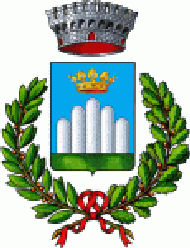 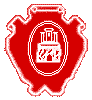 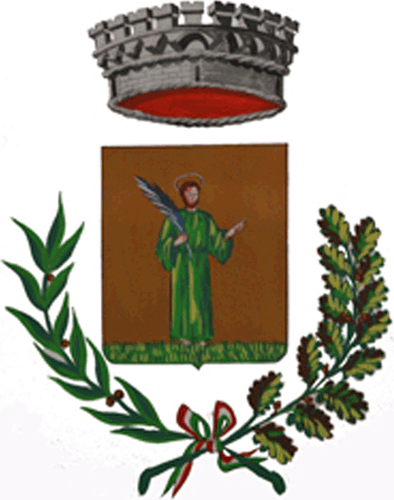 Comune diMONTALTO UFFUGOComune diRENDEComune diSAN VINCENZO LA COSTADenominazione ufficiale: COMUNE DI MONTALTO UFFUGODenominazione ufficiale: COMUNE DI MONTALTO UFFUGODenominazione ufficiale: COMUNE DI MONTALTO UFFUGODenominazione ufficiale: COMUNE DI MONTALTO UFFUGOIndirizzo postale: PIAZZA F. DE MUNNO – 87046 MONTALTO UFFUGO (CS)Indirizzo postale: PIAZZA F. DE MUNNO – 87046 MONTALTO UFFUGO (CS)Indirizzo postale: PIAZZA F. DE MUNNO – 87046 MONTALTO UFFUGO (CS)Indirizzo postale: PIAZZA F. DE MUNNO – 87046 MONTALTO UFFUGO (CS)Città: MONTALTO UFFUGOCodice Postale: 87046Codice Postale: 87046Paese: ITALIAPunti di contatto: SERVIZIO SETTORE AFFARI GENERALI-PUBBLICA ISTRUZIONE E MANUTENZIONE SCUOLEAll’attenzione del Responsabile Unico del ProgettoDott.ssa Federica ConfortiPunti di contatto: SERVIZIO SETTORE AFFARI GENERALI-PUBBLICA ISTRUZIONE E MANUTENZIONE SCUOLEAll’attenzione del Responsabile Unico del ProgettoDott.ssa Federica ConfortiTelefono 0984 - 9294212Telefono 0984 - 9294212Posta elettronica: protocollo.montaltouffugo@certificatamail.itPosta elettronica: protocollo.montaltouffugo@certificatamail.itIndirizzo Internet dell’amministrazione aggiudicatrice:   https://www.comune.montaltouffugo.cs.itIndirizzo Internet dell’amministrazione aggiudicatrice:   https://www.comune.montaltouffugo.cs.itIndirizzo Internet dell’amministrazione aggiudicatrice:   https://www.comune.montaltouffugo.cs.itIndirizzo Internet dell’amministrazione aggiudicatrice:   https://www.comune.montaltouffugo.cs.itDenominazione ufficiale: CENTRALE UNICA DI COMMITTENZA TRASPARENZA Denominazione ufficiale: CENTRALE UNICA DI COMMITTENZA TRASPARENZA Denominazione ufficiale: CENTRALE UNICA DI COMMITTENZA TRASPARENZA Denominazione ufficiale: CENTRALE UNICA DI COMMITTENZA TRASPARENZA Indirizzo postale: PIAZZA SAN CARLO BORROMEO – 87036 RENDE (CS)Indirizzo postale: PIAZZA SAN CARLO BORROMEO – 87036 RENDE (CS)Indirizzo postale: PIAZZA SAN CARLO BORROMEO – 87036 RENDE (CS)Indirizzo postale: PIAZZA SAN CARLO BORROMEO – 87036 RENDE (CS)Città: RENDECodice Postale: 87036Codice Postale: 87036Paese: ITALIAPunti di contatto: SERVIZIO GARE E APPALTI DELL’ENTE CAPOFILA COMUNE DI RENDE All’attenzione del Responsabile Centrale Unica Committenza Ing. Francesco MinutoloPunti di contatto: SERVIZIO GARE E APPALTI DELL’ENTE CAPOFILA COMUNE DI RENDE All’attenzione del Responsabile Centrale Unica Committenza Ing. Francesco MinutoloTelefono    0984 – 8284318                  0984 – 8284495Telefono    0984 – 8284318                  0984 – 8284495Posta elettronica: cuc.rende@pec.itPosta elettronica: cuc.rende@pec.itIndirizzo piattaforma telematica della centrale unica di committenza: https://cuctrasparenza.traspare.comIndirizzo piattaforma telematica della centrale unica di committenza: https://cuctrasparenza.traspare.comIndirizzo piattaforma telematica della centrale unica di committenza: https://cuctrasparenza.traspare.comIndirizzo piattaforma telematica della centrale unica di committenza: https://cuctrasparenza.traspare.comn.Descrizione servizi/beni/lavoriCPVP (principale)S (secondaria)Importo1Trasporto scolastico e accompagnamento degli alunni (anche diversamente abili e/o con capacità motoria ridotta) iscritti e frequentanti la Scuola dell’Infanzia, Primaria e Secondaria di Primo Grado.60130000-8P€ 1.061.188,68Importo a base di garaImporto a base di garaImporto a base di garaImporto a base di gara€ 1.061.188,68Oneri per la sicurezza da interferenze non soggetti a ribasso Oneri per la sicurezza da interferenze non soggetti a ribasso Oneri per la sicurezza da interferenze non soggetti a ribasso Oneri per la sicurezza da interferenze non soggetti a ribasso € 4.500,00A) + B) Importo complessivoA) + B) Importo complessivoA) + B) Importo complessivoA) + B) Importo complessivoPUNTEGGIO MASSIMOOfferta tecnica80Offerta economica20TOTALE100n°criteri di valutazionepunti maxsub-criteri di valutazionepunti D maxpunti T maxACaratteristiche metodologiche ed organizzative di esecuzione del servizio.  37A1Organizzazione complessiva del servizio 12….ACaratteristiche metodologiche ed organizzative di esecuzione del servizio.  37A2Sistemi di controllo e sicurezza. 5….ACaratteristiche metodologiche ed organizzative di esecuzione del servizio.  37A3Piano di formazione del personale. 5….ACaratteristiche metodologiche ed organizzative di esecuzione del servizio.  37A4Gestione delle emergenze10ACaratteristiche metodologiche ed organizzative di esecuzione del servizio.  37A5Sistema di gestione delle comunicazioni in caso di emergenza5….BPiano di manutenzione e pulizia degli automezzi.25B1Piano di manutenzione ordinaria e straordinaria degli automezzi impiegati 10….BPiano di manutenzione e pulizia degli automezzi.25B2Piano di pulizia/disinfezione degli automezzi impiegati10….BPiano di manutenzione e pulizia degli automezzi.25B3Sistema di attestazione e registrazione degli interventi periodici manutentivi 5….CAutomezzi impiegati e messi a disposizione dal concorrente    11C1Caratteristiche tecniche degli automezzi messi a disposizione dal concorrente8….CAutomezzi impiegati e messi a disposizione dal concorrente    11C2Automezzi ulteriori rispetto a quanto previsto dal capitolato destinati alle sostituzioni.   ….3Il punteggio sarà attribuito nella misura di 1 punto per ogni mezzo ulteriore fino ad un massimo di 3 puntiDAspetti migliorativi.(Uscite didattiche aggiuntive; Disponibilità di mezzi aggiuntivi adeguati per il trasporto dei diversamenti abili.)7D1 Uscite didattiche aggiuntive.Il concorrente è chiamato ad indicare il numero di uscite didattiche annue ad una massima distanza percorribile di km 50 circa (andata e ritorno), offerte oltre quelle obbligatorie previste nel capitolato (300).N° 10 uscite aggiuntiveN° 20 uscite aggiuntiveN° 30 uscite aggiuntiveN° 40 uscite aggiuntiveN° 50 uscite aggiuntive….12345DAspetti migliorativi.(Uscite didattiche aggiuntive; Disponibilità di mezzi aggiuntivi adeguati per il trasporto dei diversamenti abili.)7D2Disponibilità di mezzi aggiuntivi adeguati per iltrasporto dei diversamente abili.Il concorrente è chiamato ad indicare il numero dei mezzi adeguati per il trasporto dei diversamente abili di cui ha disponibilità in aggiunta rispetto a quelli già previsti nell’art. 7.3 lett)g del presente disciplinare (indicare targa e allegare libretto di immatricolazione se in proprietà o quant’altro adimostrazione della disponibilità del mezzo inleasing, locazione, ecc.)….2Il punteggio sarà attribuito nella misura di 1 punto per ogni mezzo aggiuntivo fino ad un massimo di 2 puntiTotale807010